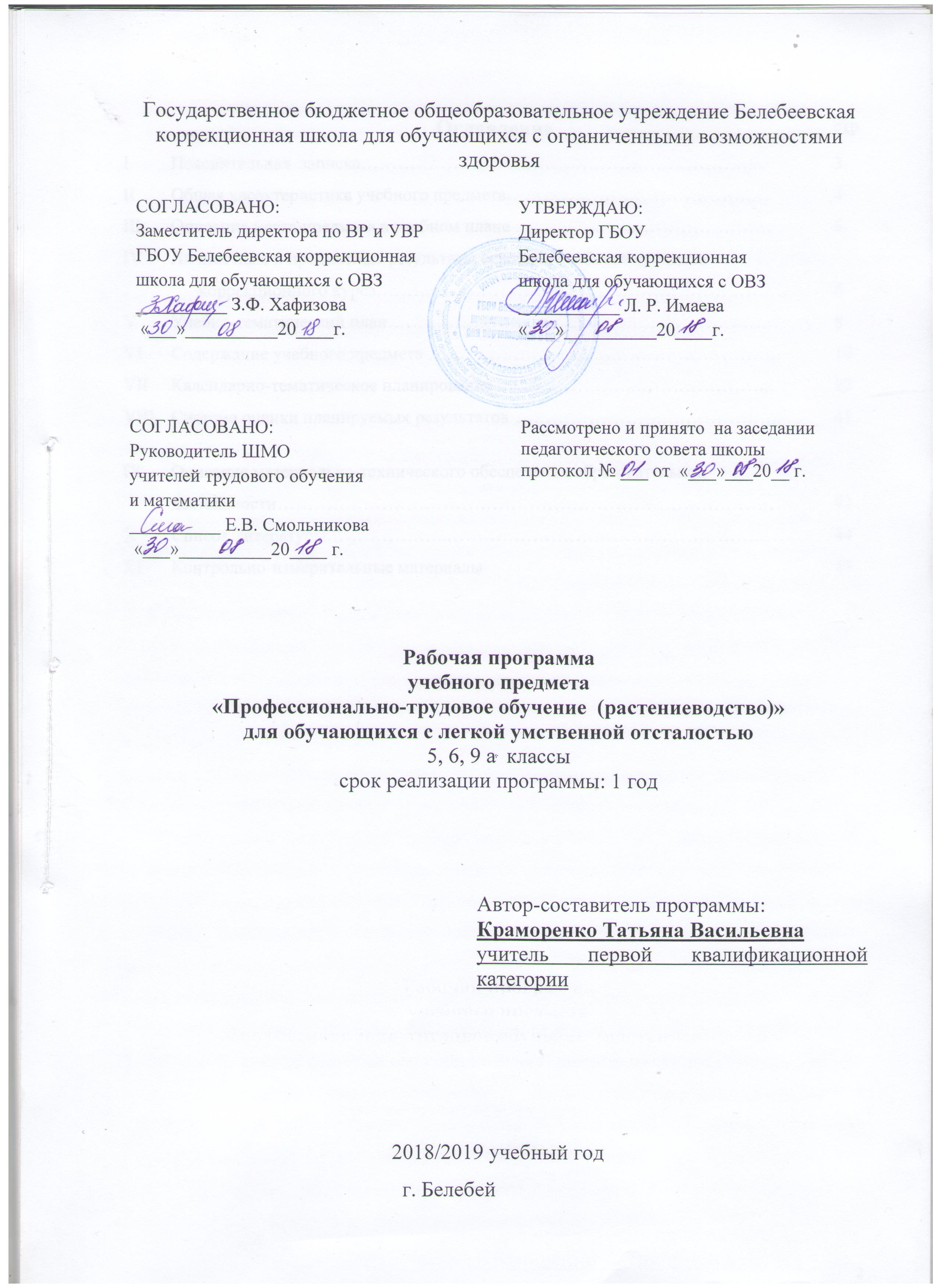 I. ПОЯСНИТЕЛЬНАЯ ЗАПИСКА Данная рабочая программа составлена на основании:             - Федерального компонента государственного стандарта образования утвержденного приказом Минобразования  России от 5.03.2004г.№1089;             - Закона РФ «Об образовании» ОТ 10.07.1992Г. №3266-1  (в ред. от    24.04.2008г.) ст.7, 9, 11;             - приказа Министерства образования и Науки Российской Федерации «Об утверждении федерального государственного образовательного стандарта образования для обучающихся с умственной отсталостью (интеллектуальными нарушениями)» от 19 декабря 2014 г. № 1599;            - Учебного плана Государственного бюджетного образовательного учреждения Белебеевская коррекционная школа для обучающихся с ограниченными возможностями здоровья на 2017-2018 год;           - программы  специальной (коррекционной) общеобразовательной школы VIII вида, для 5-9 классов по сельскохозяйственному труду под редакцией  В.В Воронковой, автора Е.А.Ковалевой. Учебные пособия используемые на уроках: Е.А. Ковалева «Сельскохозяйственный труд», О. Ганичкина «Большая книга садовода и огородника» Э.А. Фалкенберг, А.Е. Панкратова «Азбука садовода и огородника».В программе соблюдается преемственность с примерными программами среднего общего образования, в том числе и в использовании основных видов учебной деятельности обучающихся.     Изучение растениеводства в основной школе направлено на достижение следующих целей:1) освоение технологических знаний, основ культуры созидательного труда,    формирование   представлений о технологической культуре на основе включения обучающихся в разнообразные виды трудовой деятельности по созданию личностно или общественно значимых изделий;2) овладение общетрудовыми и специальными умениями, необходимыми для поиска и использования технологической информации, проектирования и создания продуктов труда, ведения домашнего хозяйства, самостоятельного и осознанного определения своих жизненных и профессиональных планов; безопасными приемами труда;3) развитие познавательных интересов, технического мышления, пространственного воображения, интеллектуальных, творческих, коммуникативных и организаторских способностей;4) воспитание трудолюбия, бережливости, аккуратности, целеустремленности, предприимчивости, ответственности за результаты своей  деятельности; уважительного отношения к людям различных профессий и результатам их труда; 5) получение опыта применения политехнических и технологических знаний и умений в самостоятельной практической деятельности, приобретение обучающимися практических умений в сельскохозяйственной и прикладной творческой деятельности, их социально-трудовая адаптация на основе профессионального самоопределения.II. ОБЩАЯ ХАРАКТЕРИСТИКА УЧЕБНОГО ПРЕДМЕТАПрофессионально-трудовое обучение складывается из следующих содержательных компонентов: теоретические сведения и практические работы. Перечисленные компоненты отражают богатый опыт профессионально-трудового обучения в нашей стране, учитывают современные тенденции отечественной и зарубежной школы и позволяют реализовать поставленные перед школьным образованием цели на информационно емком и практически значимом материале. Эти содержательные компоненты, развиваясь на протяжении всех лет обучения, естественным образом переплетаются и взаимодействуют в учебных курсах. Программа содержит оптимальный объем сельскохозяйственных знаний и навыков, необходимых обучающимся с ОВЗ. При составлении программы были учтены принципы последовательности и преемственности обучения, а так же сезонность полевых работ. Преподавание базируется на знаниях, получаемых обучающимися на занятиях природоведения, естествознания и математики. Программа способствуем профориентации и социальной адаптации обучающихся, развивает их умственный и сенсомоторный потенциал и положительно влияет на личностные свойства. Первый этап обучения предполагает подготовку школьников по основным вопросам растениеводства. Обучающиеся знакомятся с основными понятиями: сельскохозяйственное производство, фермерское и личное подсобное хозяйство, виды овощных и плодово-ягодных культур. Изучают многообразие однолетних и многолетних цветковых растений и древесно-кустарниковых пород, используемых в цветоводстве и декоративном садоводстве. Учатся использовать простейшие виды сельскохозяйственного инвентаря, выполнять несложные практические задания, оказывая помощь старшим в организации сезонных сельскохозяйственных работ. Выполняют наиболее характерные ручные работы по выращиванию овощей и цветочно-декоративных растений. Программа предполагает знакомство обучающихся с правилами сбора семян, а также способами их хранения; агротехникой выращивания овощей в домашних условиях и в открытом грунте, с правилами подготовки семян к посеву, получают представление о подкормке астений органическими удобрениями, правилами выращивания рассады, устройством парников и теплиц и др.Профессионально-трудовое обучение по профилю растениеводство, как учебный предмет является частью трудового обучения  в специальной коррекционной школе VΙΙΙ вида. Обучение  с/х труду воспитывает трудолюбие, коллективизм, любовь к земле, способствует эмоциональному окружающей действительности, формирует многие психические процессы; является эффективным средством коррекции многих нарушений норм головного мозга. Программа учитывает местные почвенно-климатические условия, способствует профориентации, социальной адаптации, развивает сенсомоторный потенциал учащихся. Занятия по растениеводству  проводятся в специально оборудованном кабинете и на пришкольной территории с разработанными цветниками. Кустарниковыми и древесными насаждениями. Для работы на участке имеется помещение для хранения инвентаря.  Программа предусматривает двухлетний срок обучения как наиболее оптимальный для получения  обучающимися образования. На уроках по предмету «Профессионально- трудовое обучение» обучающиеся 5,6 классов делятся на две группы. Комплектование групп осуществляется с учетом интеллектуальных, психофизических особенностей обучающихся и рекомендаций врача. Профили трудового обучения необходимо подбирать в соответствии с потребностями и психофизическими возможностями детей с ОВЗ с учетом региональных особенностей  и наличием условий для реализации профиля.  Таким образом, в ходе освоения содержания курса обучающиеся получают возможность: овладеть элементарными приемами труда, сформировать практические навыки выполнения различных приемов работы; овладеть обще трудовыми умениями и навыками; изучить особенности сельскохозяйственных культур и их выращивания; развить самостоятельность и положительную мотивацию трудовой деятельности. Учитывая нарушение процессов запоминания и сохранение информации у детей  с ОВЗ, некоторые темы изучаются ознакомительно  с опорой на наглядность. Снизив объем запоминаемой информации, для учащихся с ОВЗ целесообразно более широко ввести употребление опорных схем, памяток, алгоритмов. Среди большинства обучающихся с ОВЗ существует большая группа ребят с недостатками зрительно-пространственного восприятия, нарушениями конструктивно-пространственного мышления, поэтому такие обучающиеся испытывают большие трудности при изучении теоретического материала.III. ОПИСАНИЕ МЕСТА УЧЕБНОГО ПРЕДМЕТА В УЧЕБНОМ ПЛАНЕСогласно учебному плану государственного бюджетного образовательного учреждения Белебеевская коррекционная школа для обучающихся с ограниченными возможностями здоровья  на «Профессионально – трудовое обучение» на ступени основного общего образования детей с ОВЗ отводится  в 5 классе 70 ч. – 2 часа в неделю, в 6 классе 70 ч. - 2 часа в неделю, в 9 классе 105 ч. – 3 часа в неделю. IV. ЛИЧНОСТНЫЕ И ПРЕДМЕТНЫЕ РЕЗУЛЬТАТЫ ОСВОЕНИЯ УЧЕБНОГО ПРЕДМЕТА КОРРЕКЦИОННОГО КУРСАПрограмма содержит систему знаний и заданий, направленных на достижение личностных, предметных результатов:Личностные:формирование ответственного отношения к учению, готовности к саморазвитию, осознанному выбору с учетом познавательных интересов;формирование целостного мировоззрения, соответствующего современному уровню развития науки и учитывающего многообразие современного мира;формирование осознанного, уважительного и доброжелательного отношения к другому человеку, его мнению, мировоззрению, культуре, языку, вере, гражданской позиции; готовности и способности вести диалог с другими людьми и достигать в нем взаимопонимания;воспитание патриотизма, уважения к Отечеству; осознание своей этнической принадлежности, знание истории, языка, культуры своего народа, своего края, основ культурного наследия народов России и человечества; усвоение гуманистических, демократических и традиционных ценностей многонационального российского общества; воспитание чувства ответственности и долга перед Родиной;формирование коммуникативной компетентности в общении и сотрудничестве со сверстниками, детьми старшего и младшего возраста, взрослыми в процессе образовательной, общественно-полезной, учебно-исследовательской, творческой и других видов деятельности; формирование ценности здорового и безопасного образа жизни;формирование основ экологической культуры;уважительное и заботливое отношение к членам своей семьи;Совершенствование движений и сенсомоторного развития:  развитие мелкой моторики и пальцев рук; развитие навыков каллиграфии; развитие артикуляционной моторики. Коррекция отдельных сторон психической деятельности: коррекция – развитие восприятия, представлений, ощущений; коррекция – развитие памяти; коррекция – развитие внимания; формирование обобщенных представлений о свойствах предметов (цвет, форма, величина); развитие пространственных представлений и ориентации; развитие представлений о времени;Развитие различных видов мышления: развитие наглядно-образного мышления; развитие словесно-логического мышления (умение видеть и устанавливать логические связи между предметами, явлениями и событиями);Коррекция нарушений в развитии эмоционально-личностной сферы: развитие инициативности, стремления доводить начатое дело до конца; формирование умения преодолевать трудности; воспитание самостоятельности принятия решения; формирование адекватности чувств; формирование устойчивой и адекватной самооценки; формирование умения анализировать свою деятельность; воспитание правильного отношения к критике.Предметные:    - рациональное использование учебной и дополнительной технологической информации для проектирования и создания объектов труда;     - оценка технологических свойств сырья, материалов и областей их применения; -  владение алгоритмами и методами решения организационных и технико- технологических задач; - распознавание видов, назначения материалов, инструментов и оборудования, применяемого в технологических процессах; - применение общенаучных знаний по предметам естественно-математического цикла в процессе подготовки и осуществления технологических процессов для обоснования и аргументации рациональности деятельности; -  владение способами научной организации труда, формами деятельности, соответствующими культуре труда; - применение элементов прикладной экономики при обосновании технологий и проектов. -  планирование технологического процесса и процесса труда; -  подбор материалов с учетом характера объекта труда и технологии; -  проведение необходимых опытов и исследований при подборе сырья, материалов и проектировании объекта труда;-  подбор инструментов и оборудования с учетом требований технологии; -  проектирование последовательности операций; -  выполнение технологических операций с соблюдением установленных норм, стандартов и ограничений; -  соблюдение норм и правил безопасности труда, правил санитарии и гигиены; -  соблюдение трудовой и технологической дисциплины; - обоснование критериев и показателей качества промежуточных и конечных результатов труда; - подбор и применение инструментов, приборов и оборудования в технологических процессах с учетом областей их применения; - контроль промежуточных и конечных результатов труда по установленным критериям; -  выявление допущенных ошибок в процессе труда; -  документирование результатов труда и проектной деятельности. V. УЧЕБНО-ТЕМАТИЧЕСКИЙ ПЛАН5 класс6 класс9 классVI. СОДЕРЖАНИЕ УЧЕБНОГО ПРЕДМЕТА5 класс 2ч в неделю всего 70 часов Тема № 1 Сельскохозяйственный труд (2 ч)Что изучает предмет растениеводство. Экскурсия на школьный учебно-опытный участок. Охрана труда.Тема № 2. Осенние сельскохозяйственные работы (12ч)Объект работы. Овощи.Теоретические сведения. Уборка урожая. Уборка картофеля. Уборка моркови и свеклы. Сбор после урожайных остатков растенийПрактическая работа: сбор после урожайных остатков растений Тема № 3. Горох (7 ч)Объект работы. Горох.Теоретические сведения. Строение растения гороха. Особенности растения гороха. Использование гороха.Тема №4 Подготовка семян к посеву(3 ч.)Объект. горохТеоретические сведения. Правила проверки на всхожестьПрактическая работа. Проверка на всхожесть семян горохаТема № 5. Фасоль (6 ч)Объект работы. Фасоль.Теоретические сведения. Строение растения фасоли. Особенности растения фасоли. Использование фасоли.Тема №6 Подготовка семян к посеву(4 ч.)Объект. Фасоль.Теоретические сведения. Правила проверки на всхожестьПрактическая работа. Проверка  на всхожесть семя фасолиТема №7 Зимний и ранневесенний уход за плодовыми деревьями (4 ч.)Объект. Плодовые деревьяТеоретические сведения. Строение плодовых деревьев, уход за ними. Вредители .Уход за деревьямиТема № 8.  Картофель (6 ч)Объект работы. Картофель.Теоретические сведения. Строение растения картофеля. Особенности растения. Использование картофеля. Вредители и болезни картофеляТема №9 Органические удобрения. (9ч)Объект работы. Органические удобренияТеоретические сведения. Виды органических удобрений. Сроки их внесения в почву.Тема № 10. Цветочные культуры (17ч)Объект работы. Цветочные растения.Теоретические сведения. Виды цветочных растений. Комнатные растения. Ручной инвентарь для выращивания комнатных растений. Уход за комнатными растениями. Цветочные растения открытого грунта. Однолетние цветочные растения. Цветник. Выращивание ноготков. Выращивание настурции. Выращивание бархатцев Практические работы. Удаление пыли с комнатных растений. Посадка ноготков. Посадка настурции. Выращивание бархатцевОсновные требования, предъявляемые к знаниям и умениям обучающихся: Обучающиеся должны знать: - правила по ТБ при работе на участке;- сроки и правила уборки картофеля, моркови, свеклы;- правила сбора послеурожайных остатков;- строение гороха;- особенности строения гороха;- строение фасоли;- особенности фасоли;- строение растения картофель;- особенности картофеля; - виды цветочных растений;- инвентарь для выращивания комнатных растений;- правила ухода за комнатными растениями;- названия однолетних цветочных растений;- правила выращивания однолетних цветочных растений.              Обучающиеся должны уметь:- убирать послеурожайные остатки;- различать горох по внешним признакам;- различать фасоль по внешним признакам;- производить уход за комнатными растениями;- высаживать однолетние цветочные растения.6 класс 2 ч в неделю всего 70 часовТема №1 Сбор урожая картофеля  (4 часа)Объект работы. Картофель. Теоретические сведения. Задачи обучения в предстоящем учебном году. Охрана труда. Сроки уборки картофеля. Правила выкопки клубней без повреждений. Практические работы. Выкопка клубней картофеля. Сбор клубней и их просушка. Закладка клубней на хранение в тару. Тема № 2   Почва и ее обработка (6 часов)Объект работы. Почва. Теоретические сведения. Общее представление о почве и пахотном слое. Значение почвы для выращивания растений. Удобрение почвы. Обработка почвы с помощью лопаты. Правила вскапывание почвы лопатой. Требования к качеству вскапывания. Умение. Работа лопатой. Практические работы. Выбор лопаты. Осмотр участка и определение направления борозд. Прокладывание первой борозды. Соблюдение глубины вскапывания и слитности борозд.Тема №3   Подготовка почвы под посадку чеснока (4 часа)Объект работы. Чеснок. Теоретические сведения. Требования к обработке почвы под чеснок. Практические работы. Разметка участка или гряд под чеснок. Вскапывание участка. Рыхление и выравнивание участка граблями. Тема № 4 Посадка чеснока(5 часов)Объект работы. Чеснок. Теоретические сведения. Сроки посадки чеснока. Подготовка посадочного материала. Способы посадки, глубина заделки чеснока. Умение. Выращивание чеснока. Практические работы. Разметка рядков с помощью веревки и колышков. Посадка чеснока в рядки. Тема №5     Ягодные кустарники и уход за ними. (4 часа) Объект работы. Ягодный кустарник. Теоретические сведения. Ягодные кустарники, распространенные в местных условиях. Необходимость обработки почвы при уходе за ягодными кустарниками. Правила вскапывания почвы вокруг ягодных  кустарников. Глубина вскапывания. Практические работы. Вскапывание почвы вокруг ягодных кустарников лопатой.Практическое повторение Виды работы. Уборка овощей и картофеля. Обработка почвы с помощью ручного инвентаря. Самостоятельная работа Обработка почвы с помощью лопаты. Тема №6 Уход за комнатными цветковыми растениями (8 часов)Объект работы. Комнатные цветковые растения.Теоретические сведения. Приемы ухода за комнатными растениями (рыхление, уплотнение почвы, подсыпка почвенной смеси, удаление отмерших листьев). Случаи, когда следует укорачивать стебли. Признаки необходимости перевалки или деления растения.Умения. Самостоятельный выбор приемов ухода за комнатными растениями.Практические работы. Удаление отмерших листьев, поврежденных стеблей и побегов с растений. Легкое рыхление поверхности почвы вокруг них. Добавка земляной смеси (по необходимости). Полив растений.Тема №7 Строение цветкового растения (5 часов)Теоретические сведения. Общее представление об органах цветкового растения (корни, стебли, листья, цветки). Разнообразие и форма стеблей и листьев. Виды листа (простой и сложный). Форма и окраска цветков. Особенности цветков растений (корневища, луковица, клубень, корне клубни), назначение корневищ, луковиц, клубня и корне клубня у цветкового растения. Наглядное пособие. натуральные цветковые растения с различными формами стеблей, листа, цветка и с видоизмененными органами.Умение. Распознавание и название органов цветкового растения.Упражнения. Определение растений с прямостоячими, вьющимися и стелющимися стеблями, с простыми и сложными листьями, с одиночными цветками и соцветиями.Тема №8 Овощи (8 часов)Объект работы. Овощи. Теоретические сведения. Общее представление об овощах и овощных культурах. Группы и характеристика овощных культур (корнеплоды, капустные и луковичные овощные культуры, плодовые и зеленные овощные культуры). Необходимость потребления разнообразных овощей. Наглядное пособие. Изображение овощей и растений в полном развитии.Умение. Распознавание овощей. Упражнение. Классификация овощных культур. Тема №9   Основные полевые культуры (7 часов)Объект работы. Пшеница, подсолнечник, сахарная свекла. Теоретические сведения. Культуры, относящиеся к полевым (пшеница и другие зерновые, подсолнечник, сахарная свекла). Продукция из полевых культур, ее значение. Полевые культуры, выращиваемые в местных условиях. Подробное ознакомление с основными полевыми культурами, распространенными в местных условиях: строение растений, особенности продуктивных частей, использование. Кормовые культуры и кормовые травы, выращиваемые в местных условиях. Наглядное пособие. Зерна разных зерновых культур (кукурузы, пшеницы, овса, гречихи и др.), а также кормовых корнеплодов и кормовых бахчевых культур. Умение. Распознавание вида полевой культуры. Упражнение. Определение полевых культур по продуктивным частям и внешнему виду. Тема № 10   Столовые корнеплоды (6 часов)Объект работы. Овощи. Теоретические сведения. Морковь и свекла – столовые корнеплоды. Морковь и свекла – двулетние растения. Строение растений моркови и свеклы первого и второго года жизни. Строение их корнеплодов. Стандартные размеры корнеплодов моркови и свеклы. Умение. Распознавание стандартного столового корнеплода. Упражнение. Определение стандартных столовых корнеплодов. Практическое повторение Виды работ. Уход  за плодовыми деревьями.Самостоятельная работа Разбор смеси семян полевых и овощных культур.Тема №11 Выращивание семян лука и столовых корнеплодов  (13 часов)Объект работы. Овощи. Теоретические сведения. Выбор луковиц и корнеплодов моркови и свеклы для высадки на семенном участке. Выбор места для семенного участка. Подращивание корнеплодов моркови и свеклы в теплице или в комнатных условиях (при необходимости). Подготовка почвы. Уход за высадками корнеплодов и лука. Практические работы. Отбор корнеплодов моркови и свеклы для посадки. Подготовка горшков больших размеров, насыпка в них почвы, смешанной с перегноем. Посадка в горшки корнеплодов и установка их на светлое и теплое место. Вскапывание почвы на семенном участке, удобрение перегноем. Выкопка лунок, внесение в них перегноя. Высадка в лунки подращенных корнеплодов, когда наступит устойчивая теплая погода. Посадка лука на семена. Полив растений и рыхление почвы. Основные требования, предъявляемые к знаниям и умениям обучающихся: Обучающиеся должны знать:- Сроки уборки картофеля- Правила выкопки клубней без повреждений - Общее представление о почве и пахотном слое. -Значение почвы для выращивания растений. -Удобрение почвы. -Требования к обработке почвы под чеснок. - Подготовка посадочного материала.- Способы посадки, глубина заделки чеснока. -Ягодные кустарники-Приемы ухода за комнатными растениями -Общее представление об органах цветкового растения (корни, стебли, листья, цветки).-Общее представление об овощах и овощных культурах. -Культуры, относящиеся к полевым -Морковь и свекла – столовые корнеплоды- Выбор луковиц и корнеплодов моркови и свеклы для высадки на семенном участке.- Выбор места для семенного участка.Обучающиеся должны уметь:-сбор урожая картофеля- Работа лопатой. -Разметка участка или гряд под чеснок -Посадка чеснока в рядки. -Уборка овощей и картофеля. -Обработка почвы с помощью ручного инвентаря. - Самостоятельный выбор приемов ухода за комнатными растениями. -Распознавание и название органов цветкового растения.- Распознавание овощей.- Распознавание вида полевой культуры.- Определение стандартных столовых корнеплодов. -Посадка и уход за луковыми и корнеплодами9 КЛАСС3 ч в неделю всего 99 часТема № 1. Сбор урожая (11 часов)Объект работы. Овощи.Теоретические сведения. Задачи обучения в предстоящем учебном году. Охрана труда.  Признаки поражения растений томата фитофторой. Сбор плодов томата с пораженных растений. Прогревание этих плодов в горячей воде для предотвращения загнивания. Сбор недозрелых плодов. Оставление плодов на здоровых кустах для получения семян. Дозревание плодов и их переработка. Внешний вид огурцов, оставленных для получения семян. Сроки уборки и признаки созревания этих огурцов. Приемы хранения огурцов-семенников. Правила извлечения семян. Умение. Хранение помидоров, огурцов-семенников.Практические работы. Раздельный сбор зрелых и недозрелых плодов. Размещении недозрелых плодов для дозревания. Сбор семенных плодов томата, размещение их для полного размягчения в комнатных условиях. Выборка семян из полностью размягченных плодов, промывка и просушка семян. Сбор огурцов-семенников до наступления заморозков. Размещение огурцов в комнатных условиях. Наблюдение за состоянием семенников. Извлечение семян (разрез огурцов вдоль) из семенных камер. Промывка и просушка семян.Тема № 2. Уход за садом (4 часа)Объект работы. Плодовое дерево.Теоретические сведения. Признаки однолетнего прироста плодового дерева. Заглубление или оголение корней шейки посаженного плодового дерева. Проверки состояния молодых плодовых деревьев.Практические работы. Осмотр молодых посадок. Замена погибших молодых новых саженцев. Рыхление почвы в приствольных кругах и полив (по необходимости). Подсыпка почвы в приствольный круг при оголении корневой шейки. Проверка подвязки саженцев к кольям.Тема № 3. Уход за цветником (10 часов)Объект работы. Цветник.Теоретические сведения. Характеристика цветника по элементам цветочного оформления и подбору растений. Оценка состояния растений. Приемы осеннего ухода за цветником.Умение. Описание видового состава растений цветника.Практическая работа. Удаление сломанных и засохших растений и их частей из цветника. Дополнительная подвязка растений. Оправка границ клумб. Уборка мусора.Тема № 4. Размножение горшочных цветковых растений. (19 часов)Объект работы. Цикламен, примула и др. Теоретические сведения. Сезонноцветущие  горшочные растения закрытого грунта: виды, общая характеристика, условия выращивания, использование. Сроки цветения.Умение. Размножение горшочных цветочных растений.Практическая работа. Подготовка земляных смесей для выращивания цикламена, примулы. Заполнение горшка высотой 13 см земляной смесью. Пересадка рассады. В цветочные горшки. Размещение горшков в прохладном светлом месте. Редкий полив. С февраля постепенное повышение температуры. При появлении бутонов подкормка.Тема № 5. Классификация цветковых растений (9 часов)Объект работы. Цветковые растения.Теоретические сведения. Деление  цветковых растений на группы по сходным биологическим свойствам, агротехнике выращивания и практическому применению в зеленом строительстве. Цветковые растения открытого и закрытого грунта. Однолетние, двухлетние, многолетние цветковые растения. Красивоцветущие и декоративно лиственные, горшочные и выгоночные растения, а так же грунтовые цветковые растения закрытого грунта (гвоздика, гербера и др.). Общие признаки групп цветковых растений. Краткая характеристика некоторых представителей этих групп.Умение. Классификация растений по словесному описанию, рисунку, названию.Упражнения. Классификация изученных ранее растений. Определение принадлежности к той или иной  классификационной группе растений по словесному описанию, рисунку, названию.Тема№ 6. Вечнозелёные цветковые растения. (8 часов)Объект работы. Бегония, аспарагус,  хлорофитум, пеларгония.Теоретические сведения. Общее представление о вечнозелёных  цветочных растения. Цветковые растения для озеленения недостаточно освещенного прохладного помещения. Растения для озеленения  помещения с повышенной температурой воздуха. Растения наиболее подходящие  для светлого помещения с сухим воздухом.Умение. Распознавание видов комнатных вечнозелёных растенийУпражнения. Определение   вида вечнозеленого растения. Подбор цветковых растений для озеленения помещения с различными климатическими условиями.Тема № 7. Георгины. (6 часов)Объект работы. Георгин.Теоретические сведения. Биологические особенности, декоративные качества. Разнообразие форм и окраски  цветков. Подготовка почвы под посадку георгина и удобрения. Сроки высадки подросших растений в открытый грунт. Расстояния между рядами и между растениями в ряду при посадке. Уход за растениями, если выращиваются на срезку и в групповой или в одиночной посадке на клумбе или на газоне. Умение. Распознавание форм и окрасок цветов.Упражнение. Определение основных условий посадки георгин.Тема № 8. Канны  (6 часов)Объект работы. Канны Теоретические сведения. Вид цветка. Размножение сроки, правила. Земляная смесь для укоренения канны.Умение. Распознавание здоровых клубней для размноженияУпражнение. Определение основных условий посадки канн. Тема № 9 Выращивание рассады огурцов для теплицы (8 часов)Объект работы. Овощи.Теоретические сведения. Сорта и гибриды огурцов, предназначенные для выращивания в теплице. Пчелоопыляемые сорта огурцов и гибриды, не требующие опыления. Современные гибриды с зеленцами – небольшой величины и вкусные. Сроки посева семян огурцов для получения раннего урожая. Условия необходимые для получения здоровой рассады. Практические работы. Подготовка земляной смеси. Заполнение горшков ящиков, бумажных стаканчиков земляной смесью и полив. Замачивание семян огурцов в растворе марганцевого калия. Раскладка семян. Полив теплой водой. Укрытие пленкой и установка в теплое место. Наблюдение за всходами. Подкормка, подсыпка перегноя.Практическое повторениеВиды работы. Подготовка посевных ящиков к посеву семян. Посев томатов и семян цветочных растений в посевные ящики. Пересадка комнатных растений.Самостоятельная работа. Подготовка семян и посевных ящиков к посеву.Тема №10. Выращивание огурцов под пленочным покрытием (10 часов)Объект работы. Овощи.Теоретические сведения. Виды весенней теплицы (остекленная, пленочная, стеллажная, грунтовая). Оборудование весенней теплицы. Способы обеззараживания и смены грунта в теплице. Подготовка теплицы к новому сезону. Обогрев теплицы. Сроки высадки огурцов в теплицу. Приемы подвязки стеблей. Поддержание нужной температуры и влажности воздуха в теплице. Требования растения огурца к теплу и влажности почвы и воздуха. Подкормка растений органическими и минеральными удобрениями (дозы и сроки внесения). Расстояния между растениями при посадке рассады.Практические работы. Ремонт парников и рассадников. Вскапывание рассадников. Подготовка пленки. Посев семян в рассадник под пленку.Тема№11. Выращивание столовых корнеплодов (14 часов)Объект работы. Овощи.Теоретические сведения. Подготовка почвы под столовые корнеплоды. Сроки и способы посева столовых корнеплодов. Уход за растениями (прополка, прореживание, рыхление междурядий).Умения. Выращивание корнеплодов.Практические работы. Подготовка почвы под столовые корнеплоды. Проверка семян на всхожесть. Посев семян моркови. Посев семян свеклы. Уход за посевами.Практическое повторениеВиды работы. По выбору учителя. Посадка картофеля. Высадка рассады капусты в грунт. Высадка рассады томатов в грунт. Посев семян огурцов в открытый грунт. Уход за посевами.Самостоятельная работа. Прополка моркови (ручная или с помощью мотыги).Основные требования, предъявляемые к знаниям и умениям обучающихся: Обучающиеся должны знать: - правила по ТБ при работе на участке;-  правила выделения семян из плодов;-  значение почвы для выращивания растений; - приемы заготовки почвы;- способы посадки плодовых культур; - правила подготовки семян к посеву;-  правила выращивания рассады; - способы вегетативного размножения растений;- приемы ухода за растениями; - роль удобрений в выращивании растений;- правила внесения удобрений; - правила приготовления компоста; - меры борьбы с болезнями и вредителями.Обучающиеся должны уметь: - заготавливать почву; - располагать культуры на пришкольно-опытном участке;- производить посев семян в открытый грунт;- выращивать рассаду;- пересаживать рассаду в открытый грунт;- рыхлить почву вокруг растений; -окучивать растения;- вносить удобрения; -приготавливать компост.VΙΙ. КАЛЕНДАРНО-ТЕМАТИЧЕСКОЕ ПЛАНИРОВАНИЕ5 КЛАСС6 КЛАСС9 «А» КЛАССVIII. СИСТЕМА ОЦЕНКИ ПЛАНИРУЕМЫХ РЕЗУЛЬТАТОВ        Контроль знаний и умений обучающихся устанавливает, что и на каком уровне усваивают ученик. Он бывает текущим и итоговым. Контроль дает возможность учителю совершенствовать учебный процесс, а так же стимулирует корректировку или выбор оптимальной методики обучения для обучающихся различных уровней подготовки, приучает к систематическому труду, ответственному отношению к его результатам.        Проверяя знания обучающихся, учитель оценивает. Оценка должна быть понятна ученику, т.е. быть объективной и справедливой. Не все знания и умения подлежат оценке. Оценка имеет функцию поощрения и порицания, является средством воспитательного воздействия.       Результатом оценки знаний и умений обучающихся является отметка, выставляемая в журнал. Ее выставляют за фактические знания и умения, предусмотренные учебной программой. Отметку нельзя снижать за плохое поведение на уроках, поломку инструмента. Но нарушение техники безопасности в процессе обучения или технологии изготовления должно быть отражено в отметке, так как эти нарушения влекут снижения качества изделия, увеличению времени на его изготовление.      При оценке знаний и умений необходимо отмечать слабые и сильные стороны каждого обучающегося индивидуально, замечать стремиться ли ученик к совершенствованию знаний и умений или пользуется своими природными задатками. При этом необходимо учитывать индивидуальные особенности обучающихся: застенчивость, болезненность, замедленность умственного или физического развития.    При выставлении отметок необходимо так же учитывать объективные причины, связанные с недоброкачественным материалом, неисправным инструментом, отсутствием оборудования и др. Проверка знаний обучающихся осуществляется путем текущего устного опроса и текущих или итоговых письменных контрольных работ: контрольных заданий, тестов, задач, кроссвордов и т.д.          Проверка умений обучающихся в виде практических работ, тестов, упражнений. Умения обучающихся оцениваются в основном по результатам выполнения какого-нибудь изделия. Оценка текущих и итоговых знаний и умений обучающихся производиться по пятибалльной системе: За теоретическую часть:Оценка «5» ставится ученику, если теоретический материал усвоен в полном объёме, изложен без существенных ошибок с применением профессиональной терминологии.Оценка «4» ставится ученику, если в усвоении теоретического материала допущены незначительные пробелы, ошибки, материал изложен не точно, применялись дополнительные наводящие вопросы.Оценка «3» ставится ученику, если в усвоении теоретического материала имеются существенные пробелы, ответ не самостоятельный, применялись дополнительные наводящие вопросы.Оценка «2» ставится ученику, если в ответе допущены грубые ошибки, свидетельствующие о плохом усвоении теоретического материала даже при применении дополнительных наводящих вопросов.За практическую работу:Оценка «5» ставится ученику, если качество выполненной работы полностью соответствует технологическим требованиям и работа выполнена самостоятельно.Оценка «4» ставится ученику, если к качеству выполненной работы имеются замечания и качество частично не соответствует технологическим требованиям. Работа выполнена самостоятельно.Оценка «3» ставится ученику, если качество выполненной работы не соответствует технологическим требованиям. Работа выполнена с помощью учителя.Оценка «2» ставится ученику, если работа не выполнена.ΙX.ОПИСАНИЕ МАТЕРИАЛЬНО-ТЕХНИЧЕСКОГО ОБЕСПЕЧЕНИЯ ОБРАЗОВАТЕЛЬНОЙ ДЕЯТЕЛЬНОСТИДля реализации обязательного минимума содержания по разделам  имеется наличие учебно-материальной базы для практической деятельности школьников. Школьный учебно-опытный участок (УОУ), кабинет растениеводства  являются основной базой для изучения сельского хозяйства.  УОУ и кабинеты имеют набор ручных инструментов и оборудования для выполнения основных видов сельскохозяйственных работ. Большое  внимание обращено на обеспечение безопасности труда учащихся при выполнении технологических операций, соблюдение правил электробезопасности.Кабинет, в котором проходит  индивидуальное обучение  соответствует следующим требованиям по санитарно-эпидемиологические правила и нормативы СанПиН 2.4.2.2821-1 (от 29 декабря . N 189)Для подбора учебной мебели соответственно росту обучающихся производится ее цветовая маркировка (согласно СанПиН 2.4.2.2821-10 п.5.4)Ученическая мебель изготовлена из материалов  безвредных для здоровья детей и соответствует росто-возрастным особенностям обучающегося и требованиям эргономики (согласно СанПиН 2.4.2.2821-10 п.5.2)При оборудовании учебных помещений соблюдаются размеры проходов и расстояния (согласно СанПиН 2.4.2.2821-10 п.5.6)Кабинет имеет  естественное освещение в соответствии с гигиеническими требованиями к естественному, искусственному, совмещенному освещению  (согласно СанПиН 2.4.2.2821-10 п.7.1.)В кабинете используется ТСО: компьютер,  проектор (технические средства установлены согласно СанПиН 2.4.2.2821.):Кабинет растениеводства оснащен мебелью, приспособлениями для работы, ТСО, рабочим и демонстрационным столом.Кабинет оснащен специальными средствами обучения: муляжи фруктов и овощей; приспособления; коллекции; гербарии; макеты;инструкционные карты; картины;наборы семян;плакаты;защитная одежда;оборудование для ухода за комнатными растениями, практических работ;В кабинете растениеводства есть экспозиционные материалы:организующие учащихся на овладение приемами учебной работы;В кабинете есть литература: справочная; научно-популярная; учебники; научно-методические пособия; образцы практических и самостоятельных работ учащихся; подборки олимпиадных заданий и т.д.В кабинете растениеводства средства обучения систематизированы: по видам (карты, схемы, таблицы и т.п.); по классам .В кабинете находятся раздаточные материалы:для организации индивидуальной, групповой, фронтальной самостоятельной учебной работы;для проверки знаний, умений (карточки-задания);коллекции минеральных удобрений;гербарии и т.п.Кабинет растениеводства отвечает санитарно-гигиеническим условиям, эстетическим и техническим требованиям.X. СПИСОК ЛИТЕРАТУРЫОсновной:1.	Воронкова В.В.,  Ковалева Е.А. Программа  специальной (коррекционной) общеобразовательной школы VIII вида, сборник 2 Москва «ВЛАДОС», 2010г.Ковалева Е.А. Сельскохозяйственный труд учебник для 5 класса специальной (коррекционной) общеобразовательной учереждений VIII вида. М.: Просвещение, 2015        Ковалева Е.А. Сельскохозяйственный труд учебник для 6  класса специальной (коррекционной) общеобразовательной учереждений VIII вида. М.: Просвещение, 2016Ковалева Е.А. Сельскохозяйственный труд учебник для 9 класса специальной (коррекционной) общеобразовательной учереждений VIII вида. М.: Просвещение, 20012Дополнительный:1.Ковалева Е.А. Сельскохозяйственный труд учебник для4- 6 класса вспомогательной школы. М.: Просвещение, 19922.Ковалева Е.А. Сельскохозяйственный труд учебник для7- 8 класса вспомогательной школы. М.: Просвещение, 1993журнал «Приусадебное хозяйство».-М., Сельская новь,№ 1-6, 2013журнал «Усадьба». М., 2012-2014г.г.XI.            Контрольно-измерительные материалыКонтрольные работы 5 класс Контрольная работа за 1 четверть1. Подпишите строение растения картофель.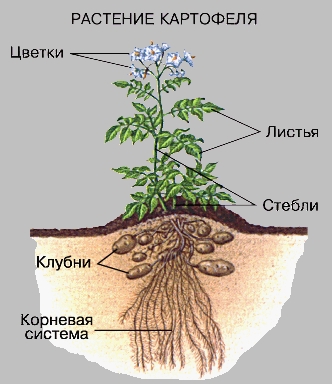 ____________________________________________________________________________________________________________________________________________________________________________________________________________________________________________________
2. Выберите правильный ответ:1. Посадку картофеля начинают …в начале маяв середине маяв конце маяпосле весенних заморозков2.Способы посадки картофеля …ленточный широкорядныйрядовой3. Уход за картофелем состоит  …в прополкев поливев боронованиив окучиваниив подвязывании4. Большой вред картофелю наносит …колорадский жуклуковая мухаполевка3. Перечислите основные болезни картофеля: _________________________________________________________________________________________________________________________________________________________________________4. Ответьте на вопросы:Какие листья у картофеля? ________________________________________Что такое столон? _________________________________________________В какой части клубня картофеля больше глазков? ______________________При какой температуре почвы начинают прорастать клубни картофеля? ____Какую культуру сажают раньше – картофель или фасоль? ________________Контрольная работа 5 класс 2 четверть1. Сколько см оставляют черешки при уборке моркови?А) 2см.
Б) 1см.
В) 0,5см.2. Сколько оставляют черешки при уборке свеклы?А) 1см.
Б) 0,5см.
В) 2см.3. Способность овощей сохраняться длительное время без потери массы и без порчи называется ... .А) хранение.
Б) здоровые.
В) лежкость.4. Диаметр головки моркови по стандарту должен быть в пределах ... .А) 3-4 см.
Б) 2,5 -6см.
В) 2-5см.5. Траншея – это ... .А) валообразная насыпь овощей, укрытая соломой и землей.
Б) хранилище.
В) канава.6. Верхний рыхлый слой земли, на котором растения могут расти и давать урожай?А) Плодородие.
Б) Почва.7. Почва состоит из ... .А) глины, песка, земли.
Б) вода, песок, глина.8. Поле – это ... .А) цветник.
Б) большой участок земли, занятый одной или несколькими культурами.
В) маленький участок земли, занятый несколькими культурами.9. Осенняя перекопка почвы нужна, чтобы ... .А) перевернуть пласт.
Б) создать рыхлый слой.
В) уничтожить всходы сорняков.10. Выберите из перечисленных овощей корнеплоды …морковьогурецсвеклакартофель11. При уборке моркови её надо …подкапыватьвыдергиватьвытаскивать12. При сортировке овощи необходимо …отделять здоровые корнеплоды от больныхотделять по цветуотделять по величине 13. При уборке моркови используют граблилопатумотыгуКонтрольная работа 5 класс 3 четверть1. Овощные и цветочно-декоративные растения бывают ... .А) только однолетними.
Б) однолетними, двулетними, многолетними.
В) однолетними и двулетними.2. Капуста белокочанная – растение ... .А) однолетние.
Б) двулетние.
В) многолетние.3. Двулетние овощные растения зимуют в виде ... .А) семян.
Б) корнеплодов.
В) семян и корнеплодов.4. Растения запасают питательные вещества, откладывая их в различных органах (частях растения) ... .А) корневищах.
Б) семенах.
В) клубнях.
Г) корнеплодах.5. Растение погибает, если ... .А) не получает воды.
Б) получает её чрезмерно много.6. Культурные растения садов и огородов лучше поливать ... .А) утром.
Б) днем.
В) вечером.7. Рыхлая почва при посеве и посадке – залог высокого урожая, потому что ... .А) хорошо прогревается солнцем, пропускает воду и воздух.
Б) в ней легко пробиваются всходы, свободно ветвятся корни.
В) хорошо прогревается солнцем, пропускает воду и воздух, в ней легко пробиваются всходы, свободно ветвятся корни.8. Прореживание – это ... .А) это удаление лишних растений в рядке.
Б) удаление сорняков.
В) удаление цветоносов.Контрольная работа 5 класс за 4 четверть1.  Подпиши название составных частей граблей: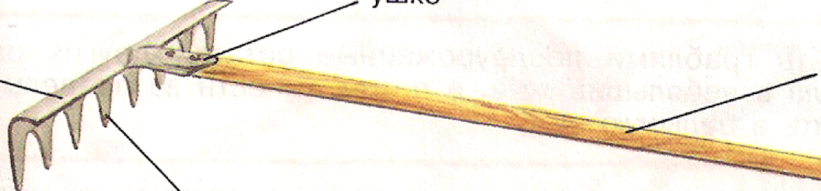 2. перечислите правила работы с  лопатой-____________________________________________-______________________________________________-_________________________________________-________________________________________3. Какие виды работ выполняют весной в саду?__________________________________________________________________________________________________________________________________________________________________________4. Расположите последовательно операции по уходу за горохом в порядке их выполнения: Прополка, рыхление междурядий, рыхление верхнего слоя почвы, уборка урожая, установка опор, сбор урожая._______________________________________________________________________________________________________________________________________________________________________________________________________________________________________________________________5. Перечислите основные болезни картофеля: __________________________________________________________________________________________________________________________________________________________________________6. Подпишите строение клубня картофеля__________________________________________________________________________________________________________________________________________________________________________________________________________________________________________________________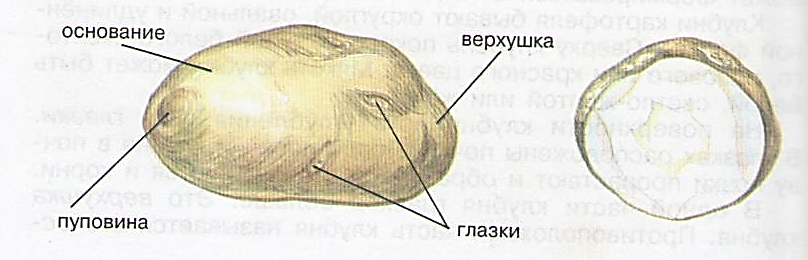 7. Место, где выращивают много сельскохозяйственных культур называют …огородполесад8. Выберите из перечисленных овощей корнеплоды …морковьогурецсвеклакартофель9. При сортировке овощи необходимо …отделять здоровые корнеплоды от больныхотделять по цветуотделять по величине (мелкие, средние, крупные)10. Грабли состоят: …планкаполкаушкозубьячеренокчерешокКонтрольные работы 6 классКонтрольная работа за 1 четверть.Ф.И. обучающегося__________________________________________________________Внимательно прочитай и найди правильный ответ.1.Укажите признаки созревания картофеля:а. цветение картофеля, плотная кожура на клубне;                               б. пожелтение нижних листьев, усыхание ботвы;в.пожелтение нижних листьев, усыхание ботвы, плотная кожура на клубне.2.Уборку картофеля проводят в:а. пасмурную прохладную погоду;б. сухую, ясную погоду;в. любую погоду.3.Собранные клубни:а. моют, просушивают и сортируют;б. просушивают, сортируют;в. сразу засыпают на хранение.4.Клубни картофеля сортируют на:               а. мелкие, средние и резанные;б. крупные, резанные и больные;                       в. крупные, средние и мелкие.5.На хранение закладывают:а. только крупные, неповрежденные клубни;б. только крупные, частично поврежденные клубни;в. любые клубни.6.Клубни картофеля хранят при температуре воздуха:а.5-10 градусов тепла;                                                                                              б.3-5 градусов тепла;                                                                                              в. 1-2 градуса тепла;                                                                                              7.В теплом помещении клубни картофеля:а. прорастают, дрябнут, теряют вкус; б. только теряют вкус;в. хорошо сохраняются. 8.Семенной картофель хранят в:а. холодильнике;б. в закромах, отдельно от продовольственного картофеля;в.в  закромах, вместе с  продовольственным картофелем.9.Закрома –это:а. часть хранилища;б. название погреба;в. любое складское помещение.10.В зимнее период состояние клубней картофеля проверяют:а. один раз;б. постоянно;в. вообще не проверяют.11. Распределите слова в 2 столбика: парша, фитофтороз, колорадский жук, кольцевая гниль, проволочник.болезни картофеля                                            вредители картофеля________________________	_________________________________________________	_________________________________________________	_________________________12.Почва - это:а. нижний слой земли;б. верхний слой земли, на котором могут расти растения;в. смесь глины и песка.13.Плодородие почвы – это:а. ее способность обеспечивать растения водой и питательными веществами;б. наличие в почве воды и глины:в. водопроницаемость .14.Почва содержит:а. песок, гальку, глину;б. песок, глину, минеральные соли;в. песок, глину, перегной, минеральные соли; 15.Перегной образуется из:а . глины, песка;б. остатков животных, песка и глины;в. остатков растений.16.Свойства глинистой почвы:а. медленно пропускает влагу, хорошо ее удерживает, теплая, плотная; б. медленно пропускает влагу, хорошо ее удерживает, холодная, плотная;в. плохо удерживает воду, хорошо ее пропускает, теплая, рыхлая.17.Свойства песчаной почвы:а. медленно пропускает влагу, хорошо ее удерживает, теплая, плотная; б. медленно пропускает влагу, хорошо ее удерживает, холодная, плотная;в. плохо удерживает воду, хорошо ее ее пропускает, теплая, рыхлая.18. Подпишите строение чеснока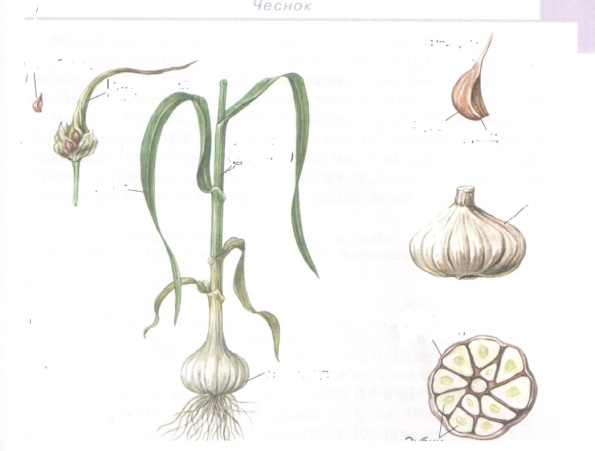 Контрольная работа за 2 четверть 1.К ягодным кустарникам относятся:а.смородина, крыжовник, клубника, малина;б.смородина, крыжовник, яблоня, малина;в.смородина, крыжовник, малина.2.Куст смородины имеет высоту:а.1 метр;б.1 ;в.1 .3.Куст крыжовника имеет  высоту:а.1 метр;б.1 ;в.1 . 4.Стебли смородины:а.гладкие;б.имеют крупные колючки;в.покрыты тонкими колючими волосками.5.Стебли малины:а.гладкие;б.имеют крупные колючки;в.покрыты тонкими колючими волосками.6.Стебли крыжовника:а.гладкие;б.имеют крупные колючки;в.покрыты тонкими колючими волосками.7.У смородины ягоды:а.крупные, одиночные; б.средние;                                                                    в.средние, располагаются на кистях.8.У крыжовника ягоды:а.крупные, одиночные;б.средние;в.средние, располагаются на кистях.9. В чем заключается уход за ягодными кустарниками__________10. перечислите вредителей ягодных кустарников11.Чем похожи комнатные растения?  Какие части во внешнем  строении они имеют?Корень.  ______._______ .________                        12. Как вы думаете, живые ли комнатные растения? .  Растут         _______,________,_____        13. Какие условия  для растений необходимо создать:почва______,  _______,  _________,_______,   _______.          14.Отгадайте загадку.Я тоже в комнате расту,
И пусть я без цветов –
Тебе я ранки залечу
Без всяких докторов. ____________                        15. Значение комнатных растений для человека                                красивые ……..        16.Где надо ставить большинство комнатных растений?          а) в тени     б) ближе к свету     в)в затененных местах 17.Как надо поливать растение?    а ) Сильной струей сверху    б) держа лейку сбоку  в) держа лейку сверху18.Для чего рыхлят почву в цветочных горшках?   а) чтобы почва была мягкой     б) чтобы к корням проходил воздух   в) чтобы земля не давила на корни  19.Почему комнатные растения весь год зеленые?          а) за ними хорошо ухаживают    б) они находятся в теплом помещении          в) их привезли из стран. где нет зимы20.Какое растение является лекарственным?а)  кактус  б) алоэ   в)  плющ21.какой должна быть вода для полива?    а)  холодной   б) горячей   в) комнатной температуры 22.как надо убирать пыль с листьев?а) кисточкой     б) влажной губкой   в) сильной струей водыКонтрольная работа 3 четверть1.К какой группе овощных культур относятся: столовая морковь, столовая свёкла, репа, редька, редис(выбери правильный ответ и поставь напротив него знак «+»)А.столовые корнеплодыБ. Капустные овощные растенияВ.Плодовые овощные растенияГ.Луковичные овощные растенияД.Зелёные овощи2. К какой группе овощных культур относятся: капуста кочанная, цветная капуста, брюссельская капуста, брокколи и другая капуста выбери правильный ответ и поставь напротив него знак «+»)А.столовые корнеплодыБ. Капустные овощные растенияВ.Плодовые овощные растенияГ.Луковичные овощные растенияД.Зелёные овощи3. К какой группе овощных культур относятся: огурец, томат, перец, баклажан, кабачки, тыква (выбери правильный ответ и поставь напротив него знак «+»)А.столовые корнеплодыБ. Капустные овощные растенияВ.Плодовые овощные растенияГ.Луковичные овощные растенияД.Зелёные овощи4. К какой группе овощных культур относятся: лук, чеснок(выбери правильный ответ и поставь напротив него знак «+»)А.столовые корнеплодыБ. Капустные овощные растенияВ.Плодовые овощные растенияГ.Луковичные овощные растенияД.Зелёные овощи5. К какой группе овощных культур относятся: укроп, салат, петрушка, сельдерей(выбери правильный ответ и поставь напротив него знак «+»)А.столовые корнеплодыБ. Капустные овощные растенияВ.Плодовые овощные растенияГ.Луковичные овощные растенияД.Зелёные овощи6.Соотнесите  стрелками название овощей с картинками:столовая морковь столовая свёкла                                                                  	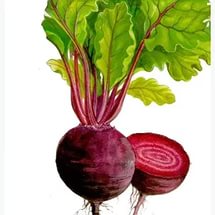 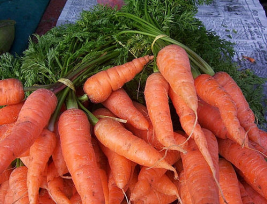 капуста кочанная цветная капуста	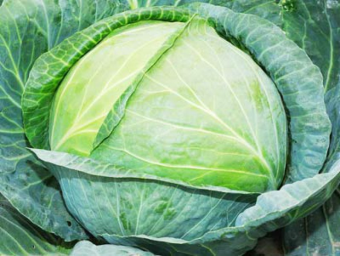 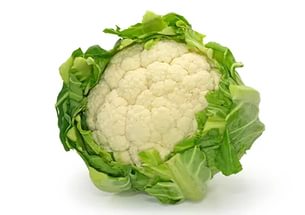 баклажан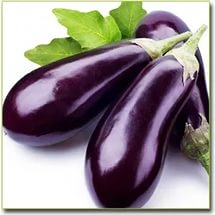 Контрольная  работа 4 четвертьОтметь верные утверждения:1.Овощные культуры выращивают для получения сочных листьев, клубней, корней, стеблей, цветков, плодов, луковиц.2.Овощи содержат все необходимые человеку жиры, белки и углеводы.3. Овощи используют в пищу только в свежем виде.4. Столовые корнеплоды – это столовая морковь, столова свекла, репа, редька, редис.5. У корнеплодов в пищу используют только сочные листья.6. Различают капусту только белокочанную, цветную и брокколи.7. Огурец, томат, перец относятся к плодовым растениям.8. Плодами называют органы растений, которые образуются из цветка.9. У луковичных в пищу используют только зеленые листья.10. К зеленым овощам относятся перец, петрушка, укроп, щавель.11. У томата плод -  сочная ягода.12. Завязь – это маленькие сильно опушенные огурчики.13. В пищу используются только зрелые огурцы.14. Зеленцы- это дозрелые плоды огурца.15. У корневой петрушки используют в пищу и листья и корнеплоды.16. Листья и кочаны салата употребляют в пищу до образования стебля, так как с его появлением листья салата приобретают горький вкус.17. Столовые корнеплоды –это двулетние растения.18. Семена моркови мелкие, всходят очень быстро.19. В год посева лука – чернушки вырастают крупные луковицы.20. Лук – севок не переносит свежего органического удобрения.Контрольные работы для 9 классаКонтрольная работа 1 четверть1. Место, где выращивают много сельскохозяйственных культур называют …огородназывается:а.огородом;б.садом;в.полем.2.Уборка корнеплодов происходит в:а.сентябре;б.октябре;в.течении лета.3.Собранные клубни картофеля:а.очищаем от земли;б.моем водой;в.сразу затариваем в мешки.4.Корнеплоды моркови из земли:а.выдергиваем;б.подкапываем лопатой;в.аккуратно вытягиваем за листья.5.Корнеплоды свеклы из земли:а.выдергиваем;б.подкапываем лопатой;в.аккуратно вытягиваем за листья.6.Собранные корнеплоды:а.складываем в кучи и обрезаем ботву;б.просушиваем на солнце;в.моем водой.7.Клубни картофеля после уборки сортируем на:а.больные, крупные, средние и мелкие;а.крупные, средние и мелкие;8. Перечислите инструменты для перекопки огорода_____________________________________________________________________________9. напишите последовательность сбора семян цветковых растений1.________________________________________________________________2.____________________________________________________________________3._______________________________________________________________________ 4.____________________________________________________________________5.___________________________________________________________________________10. Определите последовательность сортировка овощей-Уберите рабочее место-Отберите мелкие и поврежденные корнеплоды.-Отбери крупные корнеплоды без повреждений.-Разложите корнеплоды на парте.-Внимательно их осмотри.11. Определите последовательность выделения семян из семенников огурца__ разрезать семенник огурца ножом вдоль__ подготовить необходимый инвентарь__ положить семена на чистую ткань__ переложить семена в полотняные мешочки__ переложить семена с мезгой в стеклянную банку__ промыть семена огурца12.Зарисуйте схему строения семенника огурца в разрезе13. Определите последовательность выделения семян из томата__ разрезать томат ножом вдоль__ подготовить необходимый инвентарь__ положить семена на чистую ткань__ переложить семена в полотняные мешочки__ переложить семена с мезгой в стеклянную банку__ промыть семена томата14. Зарисуйте схему расположения семян томата в разрезе15. Выберите из перечисленных овощей не корнеплоды …-морковь-огурец-свекла-картофель16. При сортировке овощи необходимо …-отделять здоровые корнеплоды от больных-отделять по цвету-отделять по величине (мелкие, средние, крупные)17. При сборе послеурожайных остатков растений надо пользоваться ….-лопатой-мотыгой-граблями-виламиКонтрольная работа по растениеводству за 2 четверть1.Как называются растения, выращиваемые человеком?а) цветковые;б) культурные;в) дикорастущие;2.От чего зависит состав комнатной смеси?а) от вида растения;б) от размера горшка;в) от времени года;3.Перевалка – это перенос растения  …              а) с комом земли в другой горшок;              б) без кома земли в другой горшок;             в) в открытый грунт.4. Как правильно рыхлить почву в цветочном горшке с комнатным растением?	а) от стебля к краю горшка	б) от стенки горшка к стеблю	в) по всей поверхности почвы5. Как правильно поливать комнатные растения из лейки?	а) по стебель	б) по листьям	в) по краю горшка6. Для чего проводят опрыскивание комнатных растений?	а) для удаления пыли	б) для повышения влажности	в) для удаления вредителей. 7. К наземным органам цветкового растения относятсяа) корневище;б) луковица;в) стебель.8. Назначение корневища, луковиц, корнеклубней у цветкового растения.а) для опоры;б) для запаса питательных веществ;в) для лучшего цветения.9.Лучшее время для вегетативного размноженияа)  лето;б)  осень;в) весна.10. Хлорофитум размножают…	а)  черенкованием,	б)  делением корня, 	в)  луковицей            г) отводком11.Гипиаструм размножают…	а)  черенкованием,	б)  делением корня, 	в)  луковицей            г) отводком12. Фиалку размножают…	а)  черенкованием,	б)  делением корня, 	в)  луковицей            г) отводком13. Герань размножают…	а)  черенкованием,	б)  делением корня, 	в)  луковицей            г) отводком14.  Длина черенка листа фиалки  при размножении	а)  3-4 см;	б)  1-2 см;	в)  4-5см.15.  Инструменты для нарезки черенков листа фиалки	а)  ножницы;	б)  садовый нож;	в)  секатор.16.  Какую территорию овощеводы называют открытым грунтом?            а)  огород;	б)  поле; 	в)  теплица.17.  Какую территорию овощеводы называют закрытым  грунтом?            а)  огород;	б)  поле; 	в)  теплица.18.Цветовод	а)  разводит и выращивает цветы	б) продает цветы            в) любуется цветами19.  При черенковании герани черенок должен бытьа)    3-4 см;б)    5-6 см;в)    6-10см.20.   Цветковое растение для озеленения помещенияа)   герань (пеларгония);б)  бархатцыв)  левкой.21. подпиши способ размножения комнатных растений и приведи пример 1 комнатного растения при размножении этим способомА.   б.      в.              г.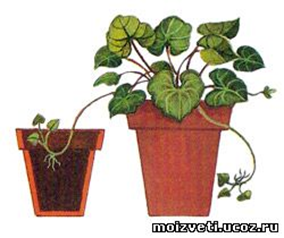 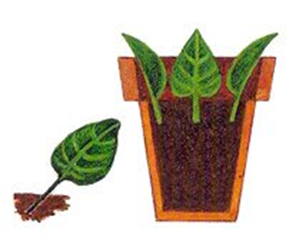 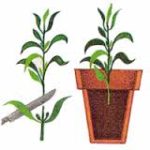 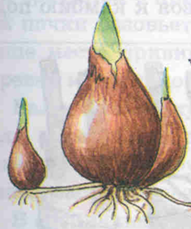 Контрольная работа за  3 четверть1. Какие устройства и сооружения защищенного грунта вы знаете? Выберите правильные ответы из предложенных  и подчеркните их цветным карандашом.К защищенному грунту относятся: клумбы; пленочные укрытия; парники; паровые гряды; посевные ящики; рабатки; теплицы; холодные рассадники.2.Дайте полную характеристику теплицы, используя рисунок.По способу обогрева:________________________________________________По форме кровли: __________________________________________________По устройству: ____________________________________________________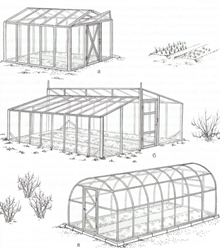 3.  Определить болезни огурца. Указать с помощью букв, где         а) бактериоз;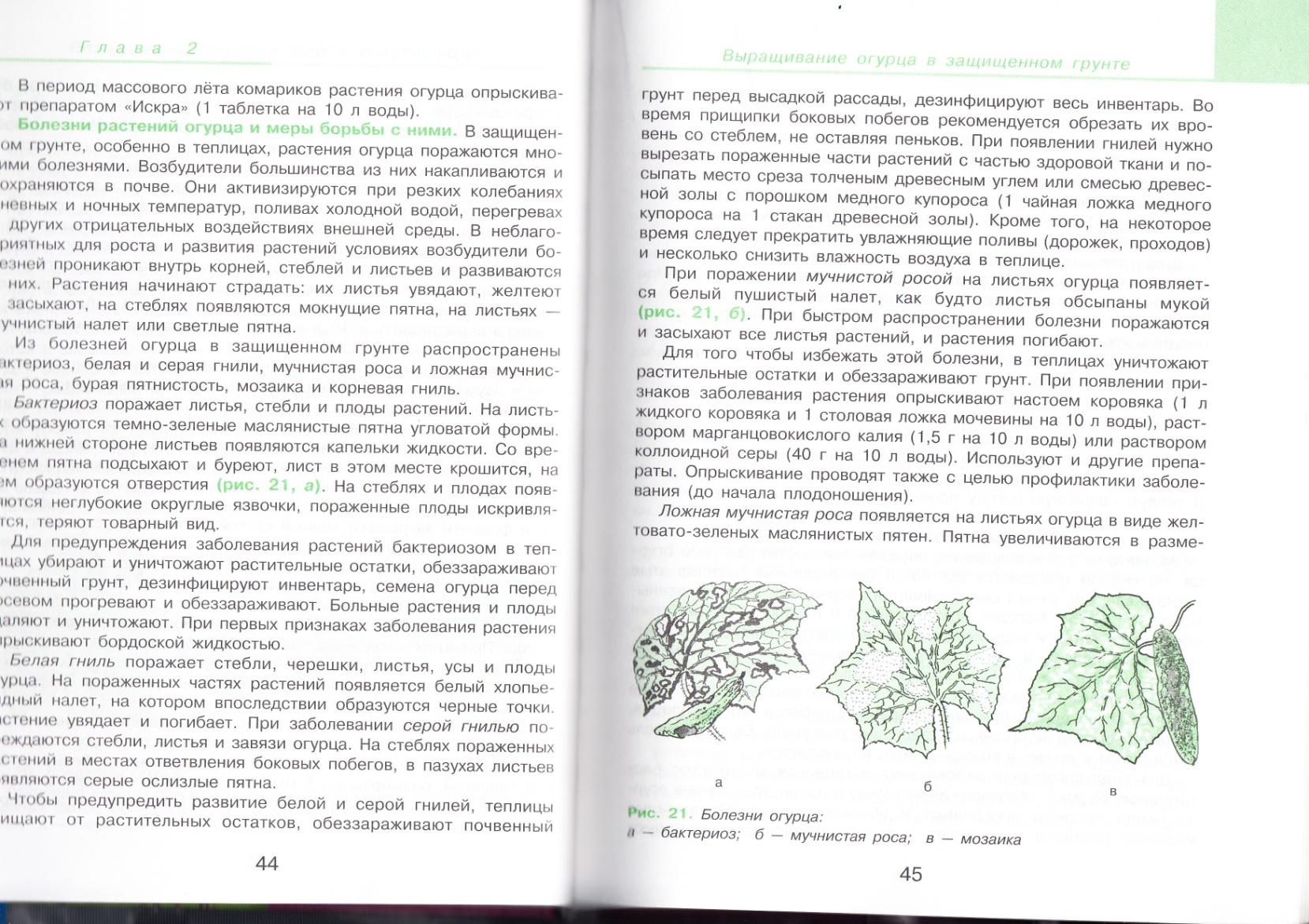           б) мучнистая роса;           в) мозаика4. На рисунке укажи правильную обрезку ветвей плодового дерева. Подчеркни правильную цифру.а) укорачивание 							б) обрезка на кольцо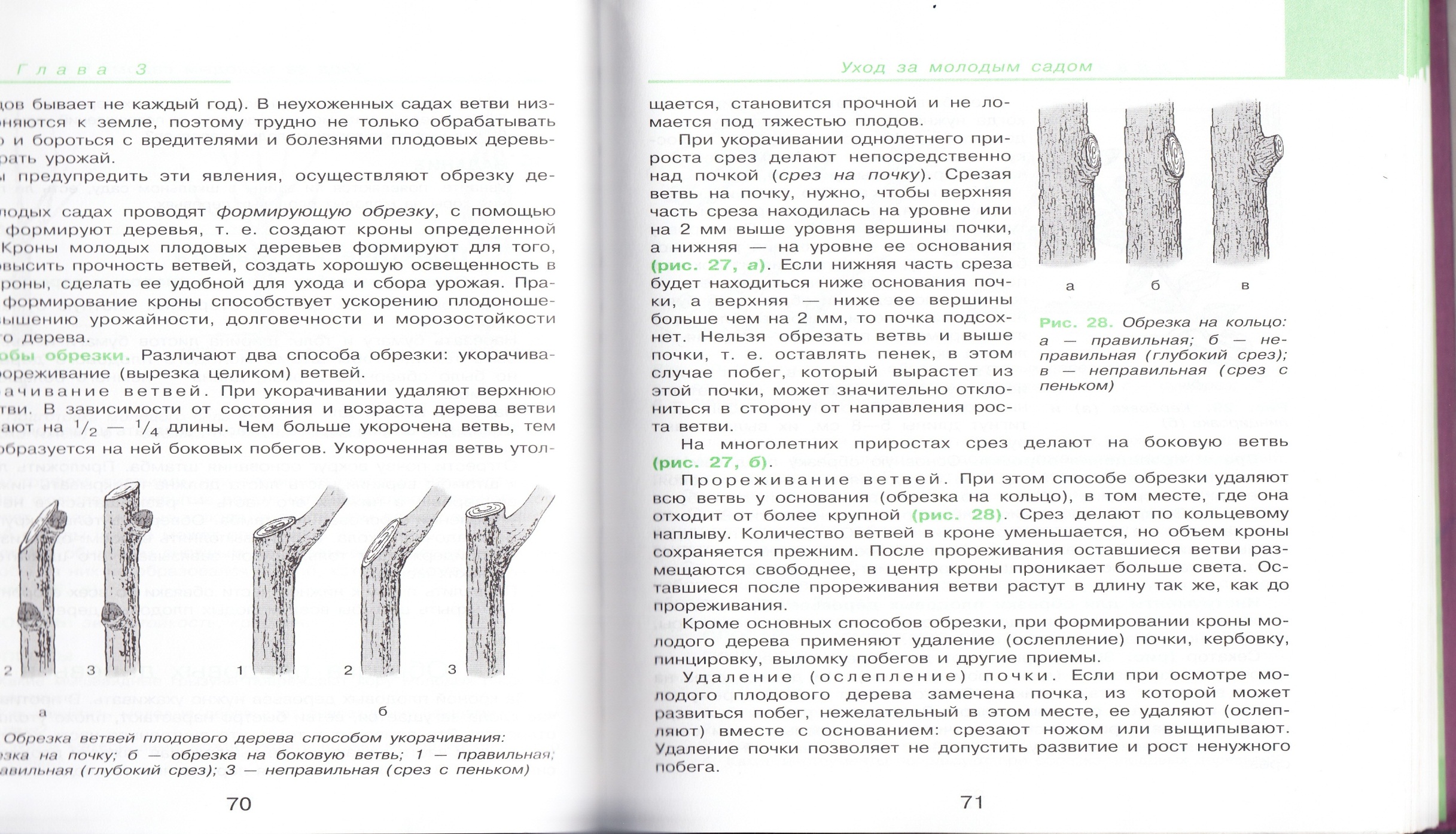 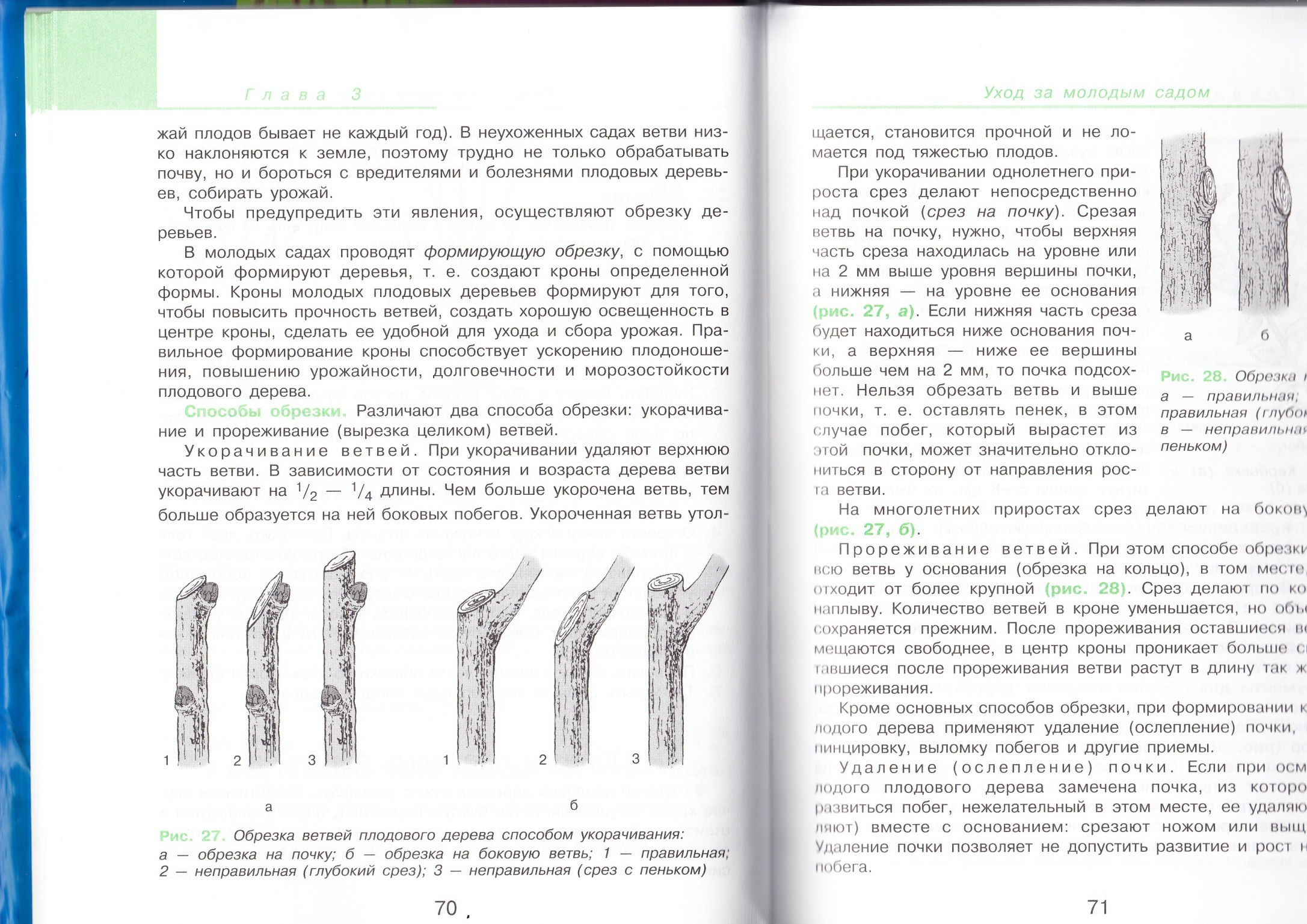 Контрольная работа  за 4 четверть1.Перечисли этапы посева семян огурца  на рассаду 2.Подготавливая почву для посева семян на рассаду огурцов надо взять…. поставь знак + если этот компонент используется.- садовую землю- перегной- песок-  торф- керамзит-  глину3.Перечисли порядок пикирования рассады томата4.Этапы посева столовой моркови дополните текст. Грядку, на которой будет расти морковь, начинают готовить с осени, перекопав ее на глубину ……………………….. лопаты. Чтобы земля была более мягкой, во время перекапывания надо добавлять в нее………………………… и торф (3 кг на кв. м.).Весной за несколько дней до посадки землю требуется вновь …………………………………………………., разровнять и пролить …………………………………….., после чего укрыть почву пленкой. В день посева землю следует прорыхлить на пару сантиметров в ……………….., сделать в ней ………………………………………., расположенные друг от друга на расстоянии ………………… сантиметров. Полить бороздки разведенной ……………………………………………….. или просто водой, посеять в них …………..……………... Далее бороздки мульчируют ………………………… и прикрывают пленкой.5.Этапы посева столовой свеклы_____________________________________6. Столовые корнеплоды бывают ………….(выбери правильный ответ)- однолетние- двулетние- многолетниедополни предложения.Канна – ………………………….травянистое  растениеКорневища канны  содержат  запас ……………………………… веществ и воды, не зимуют  в …………………………….грунте.Листья у нее ……………………, декоративные, бронзово- красные, ……………………. , светло и темно – …………………………, иногда полосатые.  Длиной до ………см и шириной до ……… см. Высота до ………………….. см.Цветки …………………..,до……….см.8.Где находится Родина канныРодина канны – Южная и Центральная ………………………………………..9.Зарисуй  по памяти  строение  растения  каннаКакие способы  размножения канны существуют?…………………………………………………………………………………………………………………………………………………………………………………………………………………………………………………………………………………………………………………………………….11. Дополните правила высаживания канны  1.	Почвосмесь для выгонки должна быть легкой и плодородной. Оптимальный состав-…………………. в соотношении 2:1:0,5.2.	Проращивание производится при температуре от … до …. градусов3.	образуется мочка корней до … недель, после чего начинается рост вегетативной массы.4.	закалять в течение ………. дней перед посадкой в открытый грунт.5.	Посадка во второй половин мая.6.	высаживают на подготовленное место на глубину …… см, на расстоянии ….. см между растениями.7.	высаживать надо на уровне корневой шейки и до … см ниже ее.8.	почву замульчировать для сохранения влаги9.	После посадки необходим обильный полив теплой (……...) водой – ведро на растение.12. Ответьте на вопросы.А) Сколько времени длиться период цветения соцветий?………………………………………………………………..........................................................................................................................................................................Б)Какого цвета цветы  у канн?…………………………….............................................................................................................................................................................................................................В) Какого размера семена у канны?…………………………………….............................................................................Г)Перечислите правила полива в открытом грунте канн………………………………………………………………………………………………………………………………………………………………………………………………………………………….Д)Во время цветения канны, что садовод должен делать с отцветшими соцветиями? И почему? ………………………………………………………………………………………………………………………………………………………………………………………………………………………………………………………..……………..Е)Назовите вредителей канны. Как с ними бороться?…………………………………………………………………………………………………………………………………………………………………………………………………………………………………….………………Оглавлениестр.ΙПояснительная  записка………………………………………………………....        3ΙΙОбщая характеристика учебного предмета………………………………….…       4ΙΙΙОписание места предмета в учебном плане ……………………………………     6ΙVЛичностные и предметные результаты освоения учебного предмета       коррекционного курса………………………………………………………….    6VУчебно-тематический план………………………………….……………………     8VΙСодержание учебного предмета ………………………….………………………    10VΙΙКалендарно-тематическое планирование …………………..…………………..22VΙΙΙСистема оценки планируемых результатов…………………….………………..         41ΙXОписание материально-технического обеспечения образовательной деятельности………………………………………………………………………….    42XСписок литературы………………..…………………………………………………44XIКонтрольно-измерительные материалы45№ п/пТемаВсего часовТеоретические занятияПрактические занятия1Сельскохозяйственныйтруд2112Осенниесельскохозяйственныеработы12573Горох7704Подготовка семян к посеву3125Фасоль6606Подготовка семян к посеву4227Зимний и ранневесенний уход за плодовыми деревьями4408Картофель6609Органические удобрения99010Цветочные культуры17134ИТОГО 705416№ п/пТемаВсего часовТеоретические занятияПрактические занятия1Сбор урожая картофеля4312Почва и ее обработка6333Подготовка почвы под посадку чеснока 4314Посадка чеснока5415Ягодные кустарники и уход за ними4406Уход за комнатными цветковые растения8357Строение цветкового растения5508Овощи8809Основные полевые культуры77010Столовые корнеплоды64211Выращивание лука и столовых корнеплодов1358ИТОГО:704921№ п/пТемаВсего часовТеоретические занятияПрактические занятия1Сбор урожая11472Осенний уход за садом4313Уход за цветником10374Размножение горшочных цветковых растений197125Классификация цветковых растений996Вечнозелёные цветковые растения8807Георгины 6608Канны 7709Выращивание рассады для теплицы85310Выращивание огурцов под пленочным покрытием 106411Выращивание столовых корнеплодов1468ИТОГО:1056342№ урокаНазвание раздела (кол-во часов)Требования к уровню подготовленности (знать, уметь, владеть, формируемые компетенции)Тема урокаТип урокаНомер урокаДата урока планир.Дата урока факт.Примечание1Сельскохозяйственный труд (2часа)Знать:Уметь:Владеть:Формируемые компетенции: учебно-познавательная,информационнаяСельскохозяйственный труд и его значениеУрок получения нового знания106.092Сельскохозяйственный труд (2часа)Знать:Уметь:Владеть:Формируемые компетенции: учебно-познавательная,информационнаяЭкскурсия на школьный учебно- опытный участокУрок получения нового знания206.093Осенние сельскохозяйственные работы (12часов)знать: правила по ТБ при работе на участке;сроки и правила уборки картофеля, моркови, свеклы; правила сбора послеурожайных остатков; уметь: убирать после урожайные остатки;владеть:навыками работы граблями; навыками сбора корнеплодов; формируемые компетенции: -учебно-познавательная,информационнаяУборка урожая.Урок получения нового знания113.094Осенние сельскохозяйственные работы (12часов)знать: правила по ТБ при работе на участке;сроки и правила уборки картофеля, моркови, свеклы; правила сбора послеурожайных остатков; уметь: убирать после урожайные остатки;владеть:навыками работы граблями; навыками сбора корнеплодов; формируемые компетенции: -учебно-познавательная,информационнаяУборка картофеля.Комбинированный 213.095,6Осенние сельскохозяйственные работы (12часов)знать: правила по ТБ при работе на участке;сроки и правила уборки картофеля, моркови, свеклы; правила сбора послеурожайных остатков; уметь: убирать после урожайные остатки;владеть:навыками работы граблями; навыками сбора корнеплодов; формируемые компетенции: -учебно-познавательная,информационнаяУборка картофеля.Урок практикум3,420.097Осенние сельскохозяйственные работы (12часов)знать: правила по ТБ при работе на участке;сроки и правила уборки картофеля, моркови, свеклы; правила сбора послеурожайных остатков; уметь: убирать после урожайные остатки;владеть:навыками работы граблями; навыками сбора корнеплодов; формируемые компетенции: -учебно-познавательная,информационнаяУборка моркови и свеклы.Комбинированный 527.098,9Осенние сельскохозяйственные работы (12часов)знать: правила по ТБ при работе на участке;сроки и правила уборки картофеля, моркови, свеклы; правила сбора послеурожайных остатков; уметь: убирать после урожайные остатки;владеть:навыками работы граблями; навыками сбора корнеплодов; формируемые компетенции: -учебно-познавательная,информационнаяУборка моркови и свеклы.Урок практикум6,727.09,04.1010Осенние сельскохозяйственные работы (12часов)знать: правила по ТБ при работе на участке;сроки и правила уборки картофеля, моркови, свеклы; правила сбора послеурожайных остатков; уметь: убирать после урожайные остатки;владеть:навыками работы граблями; навыками сбора корнеплодов; формируемые компетенции: -учебно-познавательная,информационнаяСбор послеурожайных остатков растенийУрок получения нового знания804.1011,12Осенние сельскохозяйственные работы (12часов)знать: правила по ТБ при работе на участке;сроки и правила уборки картофеля, моркови, свеклы; правила сбора послеурожайных остатков; уметь: убирать после урожайные остатки;владеть:навыками работы граблями; навыками сбора корнеплодов; формируемые компетенции: -учебно-познавательная,информационнаяСбор послеурожайных остатков растенийУрок практикум9,10 18.1013Осенние сельскохозяйственные работы (12часов)знать: правила по ТБ при работе на участке;сроки и правила уборки картофеля, моркови, свеклы; правила сбора послеурожайных остатков; уметь: убирать после урожайные остатки;владеть:навыками работы граблями; навыками сбора корнеплодов; формируемые компетенции: -учебно-познавательная,информационнаяПовторение изученногоУрок обобщения исистематизациизнаний1125.1014Осенние сельскохозяйственные работы (12часов)знать: правила по ТБ при работе на участке;сроки и правила уборки картофеля, моркови, свеклы; правила сбора послеурожайных остатков; уметь: убирать после урожайные остатки;владеть:навыками работы граблями; навыками сбора корнеплодов; формируемые компетенции: -учебно-познавательная,информационнаяПроверочная работа по теме «Осенние сельскохозяйственные работы»Урок контроля и коррекции ЗУН.1225.1015Горох (7 часов)знать:строение гороха; особенности растения; уметь:различать горох по внешним признакам.Владеть:формируемые компетенции: -учебно-познавательная,информационнаяСтроение растения горохаУрок получения нового знания108.1116Горох (7 часов)знать:строение гороха; особенности растения; уметь:различать горох по внешним признакам.Владеть:формируемые компетенции: -учебно-познавательная,информационнаяКонтрольная работа за 1 четвертьУрок контроля и коррекции ЗУН.208.1117Горох (7 часов)знать:строение гороха; особенности растения; уметь:различать горох по внешним признакам.Владеть:формируемые компетенции: -учебно-познавательная,информационнаяОсобенности растения гороха.Комбинированный 315.1118Горох (7 часов)знать:строение гороха; особенности растения; уметь:различать горох по внешним признакам.Владеть:формируемые компетенции: -учебно-познавательная,информационнаяИспользование гороха.Комбинированный 415.1119Горох (7 часов)знать:строение гороха; особенности растения; уметь:различать горох по внешним признакам.Владеть:формируемые компетенции: -учебно-познавательная,информационнаяВредители и болезни горохаУрок получения нового знания522.1120Горох (7 часов)знать:строение гороха; особенности растения; уметь:различать горох по внешним признакам.Владеть:формируемые компетенции: -учебно-познавательная,информационнаяЗакрепление изученногоУрок обобщения исистематизациизнаний622.1121Горох (7 часов)знать:строение гороха; особенности растения; уметь:различать горох по внешним признакам.Владеть:формируемые компетенции: -учебно-познавательная,информационнаяПроверочная работа по теме «Горох»Урок контроля и коррекции ЗУН729.1122Подготовка семян к посеву(3 часа)Знать: правила проверки на всхожестьУметь : сделать проверку  на всхожесть владеть: навыками работы с горохомформируемые компетенции: учебно-познавательная,информационнаяВсхожесть семянУрок получения нового знания129.1123,24Подготовка семян к посеву(3 часа)Знать: правила проверки на всхожестьУметь : сделать проверку  на всхожесть владеть: навыками работы с горохомформируемые компетенции: учебно-познавательная,информационнаяПроверка семян на всхожестьУрок практикум2,3 06.1225Фасоль (6часа)знать:строение фасоли; особенности растения; уметь:различать фасоль по внешним признакам.формируемые компетенции: - учебно-познавательная,информационная;коммуникативная;Строение растения фасоли.Урок получения нового знания113.1226Фасоль (6часа)знать:строение фасоли; особенности растения; уметь:различать фасоль по внешним признакам.формируемые компетенции: - учебно-познавательная,информационная;коммуникативная;Особенности растения фасоли.Комбинированный213.1227Фасоль (6часа)знать:строение фасоли; особенности растения; уметь:различать фасоль по внешним признакам.формируемые компетенции: - учебно-познавательная,информационная;коммуникативная;Использование фасолиКомбинированный320.1228Фасоль (6часа)знать:строение фасоли; особенности растения; уметь:различать фасоль по внешним признакам.формируемые компетенции: - учебно-познавательная,информационная;коммуникативная;Вредители и болезни фасолиУрок получения нового знания420.1229Фасоль (6часа)знать:строение фасоли; особенности растения; уметь:различать фасоль по внешним признакам.формируемые компетенции: - учебно-познавательная,информационная;коммуникативная;Закрепление изученногоУрок обобщения исистематизациизнаний527.1230Фасоль (6часа)знать:строение фасоли; особенности растения; уметь:различать фасоль по внешним признакам.формируемые компетенции: - учебно-познавательная,информационная;коммуникативная;Проверочная работа «Фасоль»Урок контроля и коррекции ЗУН627.1231Подготовка семян к посеву(4 часа)Знать: правила проверки на всхожестьУметь: сделать проверку на всхожесть владеть: навыками работы с фасольюформируемые компетенции: учебно-познавательная,информационнаяВсхожесть семянУрок получения нового знания117.0132Подготовка семян к посеву(4 часа)Знать: правила проверки на всхожестьУметь: сделать проверку на всхожесть владеть: навыками работы с фасольюформируемые компетенции: учебно-познавательная,информационнаяКонтрольная работа за 2 четвертьконтрольный урок217.0133,34Подготовка семян к посеву(4 часа)Знать: правила проверки на всхожестьУметь: сделать проверку на всхожесть владеть: навыками работы с фасольюформируемые компетенции: учебно-познавательная,информационнаяПроверка семян на всхожестьУрок практикум3,4 24.0135Зимний и ранневесенний уход за плодовыми деревьями(4 часа)Знать:Уметь:Владеть:формируемые компетенции: -учебно-познавательная,информационнаяОсобенности строения плодового дереваКомбинированный131.0136Зимний и ранневесенний уход за плодовыми деревьями(4 часа)Знать:Уметь:Владеть:формируемые компетенции: -учебно-познавательная,информационнаяУход за плодовыми деревьямиКомбинированный231.01, 07.0237Зимний и ранневесенний уход за плодовыми деревьями(4 часа)Знать:Уметь:Владеть:формируемые компетенции: -учебно-познавательная,информационнаяВредители плодовых деревьевКомбинированный314.0238Зимний и ранневесенний уход за плодовыми деревьями(4 часа)Знать:Уметь:Владеть:формируемые компетенции: -учебно-познавательная,информационнаяПроверочная работа по теме «Зимний и ранневесенний уход за плодовыми деревьями»Урок контроля и коррекции ЗУН414.0239Картофель(6 часа)знать: строение растения; особенности растения; вредителей картофеля; уметь: выбирать клубни для проращивания;владеть: навыками получения крахмала из картофеля. формируемые компетенции: -учебно-познавательная, информационная;Строение растения картофеля.Урок получения нового знания121.0240Картофель(6 часа)знать: строение растения; особенности растения; вредителей картофеля; уметь: выбирать клубни для проращивания;владеть: навыками получения крахмала из картофеля. формируемые компетенции: -учебно-познавательная, информационная;Особенности растения картофеля. Урок получения нового знания221.0241Картофель(6 часа)знать: строение растения; особенности растения; вредителей картофеля; уметь: выбирать клубни для проращивания;владеть: навыками получения крахмала из картофеля. формируемые компетенции: -учебно-познавательная, информационная;Использование картофеля.Комбинированный328.0242Картофель(6 часа)знать: строение растения; особенности растения; вредителей картофеля; уметь: выбирать клубни для проращивания;владеть: навыками получения крахмала из картофеля. формируемые компетенции: -учебно-познавательная, информационная;Подготовка клубней картофеля к посадке. Посадка картофеля.Комбинированный428.0243Картофель(6 часа)знать: строение растения; особенности растения; вредителей картофеля; уметь: выбирать клубни для проращивания;владеть: навыками получения крахмала из картофеля. формируемые компетенции: -учебно-познавательная, информационная;Уход за картофелем.Комбинированный507.0344Картофель(6 часа)знать: строение растения; особенности растения; вредителей картофеля; уметь: выбирать клубни для проращивания;владеть: навыками получения крахмала из картофеля. формируемые компетенции: -учебно-познавательная, информационная;Вредители и болезни картофеляКомбинированный407.0345Картофель(6 часа)знать: строение растения; особенности растения; вредителей картофеля; уметь: выбирать клубни для проращивания;владеть: навыками получения крахмала из картофеля. формируемые компетенции: -учебно-познавательная, информационная;Проверочная работа по теме «Картофель»Урок контроля и коррекции ЗУН614.0346Органические удобрения(9 часов)Знать:Уметь:Владеть:формируемые компетенции: -учебно-познавательная, информационная; коммуникативная; социально-трудовая;Виды органически удобренийУрок получения нового знания114.0347Органические удобрения(9 часов)Знать:Уметь:Владеть:формируемые компетенции: -учебно-познавательная, информационная; коммуникативная; социально-трудовая;Хранение органических удобренийУрок получения нового знания221.0348Органические удобрения(9 часов)Знать:Уметь:Владеть:формируемые компетенции: -учебно-познавательная, информационная; коммуникативная; социально-трудовая;Внесение в почву органических удобренийУрок получения нового знания321.0349Органические удобрения(9 часов)Знать:Уметь:Владеть:формируемые компетенции: -учебно-познавательная, информационная; коммуникативная; социально-трудовая;НавозКомбинированный 404.0450Органические удобрения(9 часов)Знать:Уметь:Владеть:формируемые компетенции: -учебно-познавательная, информационная; коммуникативная; социально-трудовая;Контрольная работа за 3 четвертьконтрольный урок504.0451Органические удобрения(9 часов)Знать:Уметь:Владеть:формируемые компетенции: -учебно-познавательная, информационная; коммуникативная; социально-трудовая;Кампост Комбинированный 611.0452Органические удобрения(9 часов)Знать:Уметь:Владеть:формируемые компетенции: -учебно-познавательная, информационная; коммуникативная; социально-трудовая;Птичий пометКомбинированный 711.0453Органические удобрения(9 часов)Знать:Уметь:Владеть:формируемые компетенции: -учебно-познавательная, информационная; коммуникативная; социально-трудовая;Древесная золаКомбинированный 818.0454Органические удобрения(9 часов)Знать:Уметь:Владеть:формируемые компетенции: -учебно-познавательная, информационная; коммуникативная; социально-трудовая;Проверочная работа по теме «Органические удобрения»Урок контроля и коррекции ЗУН918.0455Цветочные культуры(17 часов)знать:виды цветочных растений; инвентарь для выращивания комнатных растений; правила уход за комнатными растениями;названия однолетних цветочных растений;правила выращивания однолетних цветочных растений; уметь:производить уход за комнатными растениями; высаживать однолетние цветочные растения; владеть: навыками работы приспособлениями для ухода за комнатными растениями; навыками посадки черенков герани, однолетних цветочных растений;формируемые компетенции: -учебно-познавательная, информационная; коммуникативная; социально-трудовая;Виды цветочных растений.Урок получения нового знания125.0456Цветочные культуры(17 часов)знать:виды цветочных растений; инвентарь для выращивания комнатных растений; правила уход за комнатными растениями;названия однолетних цветочных растений;правила выращивания однолетних цветочных растений; уметь:производить уход за комнатными растениями; высаживать однолетние цветочные растения; владеть: навыками работы приспособлениями для ухода за комнатными растениями; навыками посадки черенков герани, однолетних цветочных растений;формируемые компетенции: -учебно-познавательная, информационная; коммуникативная; социально-трудовая;Комнатные растения.Урок получения нового знания225.0457Цветочные культуры(17 часов)знать:виды цветочных растений; инвентарь для выращивания комнатных растений; правила уход за комнатными растениями;названия однолетних цветочных растений;правила выращивания однолетних цветочных растений; уметь:производить уход за комнатными растениями; высаживать однолетние цветочные растения; владеть: навыками работы приспособлениями для ухода за комнатными растениями; навыками посадки черенков герани, однолетних цветочных растений;формируемые компетенции: -учебно-познавательная, информационная; коммуникативная; социально-трудовая;Ручной инвентарь для выращивания комнатных растений.Урок получения нового знания302.0558Цветочные культуры(17 часов)знать:виды цветочных растений; инвентарь для выращивания комнатных растений; правила уход за комнатными растениями;названия однолетних цветочных растений;правила выращивания однолетних цветочных растений; уметь:производить уход за комнатными растениями; высаживать однолетние цветочные растения; владеть: навыками работы приспособлениями для ухода за комнатными растениями; навыками посадки черенков герани, однолетних цветочных растений;формируемые компетенции: -учебно-познавательная, информационная; коммуникативная; социально-трудовая;Уход за комнатными растениями.Комбинированный 402.0559Цветочные культуры(17 часов)знать:виды цветочных растений; инвентарь для выращивания комнатных растений; правила уход за комнатными растениями;названия однолетних цветочных растений;правила выращивания однолетних цветочных растений; уметь:производить уход за комнатными растениями; высаживать однолетние цветочные растения; владеть: навыками работы приспособлениями для ухода за комнатными растениями; навыками посадки черенков герани, однолетних цветочных растений;формируемые компетенции: -учебно-познавательная, информационная; коммуникативная; социально-трудовая;Уход за комнатными растениями.Урок практикум516.0560Цветочные культуры(17 часов)знать:виды цветочных растений; инвентарь для выращивания комнатных растений; правила уход за комнатными растениями;названия однолетних цветочных растений;правила выращивания однолетних цветочных растений; уметь:производить уход за комнатными растениями; высаживать однолетние цветочные растения; владеть: навыками работы приспособлениями для ухода за комнатными растениями; навыками посадки черенков герани, однолетних цветочных растений;формируемые компетенции: -учебно-познавательная, информационная; коммуникативная; социально-трудовая;Размножение комнатных растений.Урок получения нового знания616.0561Цветочные культуры(17 часов)знать:виды цветочных растений; инвентарь для выращивания комнатных растений; правила уход за комнатными растениями;названия однолетних цветочных растений;правила выращивания однолетних цветочных растений; уметь:производить уход за комнатными растениями; высаживать однолетние цветочные растения; владеть: навыками работы приспособлениями для ухода за комнатными растениями; навыками посадки черенков герани, однолетних цветочных растений;формируемые компетенции: -учебно-познавательная, информационная; коммуникативная; социально-трудовая;Выращивание герани.Комбинированный 723.0562Цветочные культуры(17 часов)знать:виды цветочных растений; инвентарь для выращивания комнатных растений; правила уход за комнатными растениями;названия однолетних цветочных растений;правила выращивания однолетних цветочных растений; уметь:производить уход за комнатными растениями; высаживать однолетние цветочные растения; владеть: навыками работы приспособлениями для ухода за комнатными растениями; навыками посадки черенков герани, однолетних цветочных растений;формируемые компетенции: -учебно-познавательная, информационная; коммуникативная; социально-трудовая;Размножение герани стеблевыми черенками.Урок практикум823.0563Цветочные культуры(17 часов)знать:виды цветочных растений; инвентарь для выращивания комнатных растений; правила уход за комнатными растениями;названия однолетних цветочных растений;правила выращивания однолетних цветочных растений; уметь:производить уход за комнатными растениями; высаживать однолетние цветочные растения; владеть: навыками работы приспособлениями для ухода за комнатными растениями; навыками посадки черенков герани, однолетних цветочных растений;формируемые компетенции: -учебно-познавательная, информационная; коммуникативная; социально-трудовая;Цветочные растения открытого грунта.Комбинированный  930.0564Цветочные культуры(17 часов)знать:виды цветочных растений; инвентарь для выращивания комнатных растений; правила уход за комнатными растениями;названия однолетних цветочных растений;правила выращивания однолетних цветочных растений; уметь:производить уход за комнатными растениями; высаживать однолетние цветочные растения; владеть: навыками работы приспособлениями для ухода за комнатными растениями; навыками посадки черенков герани, однолетних цветочных растений;формируемые компетенции: -учебно-познавательная, информационная; коммуникативная; социально-трудовая;Однолетние цветочные растенияКомбинированный 1030.0565Цветочные культуры(17 часов)знать:виды цветочных растений; инвентарь для выращивания комнатных растений; правила уход за комнатными растениями;названия однолетних цветочных растений;правила выращивания однолетних цветочных растений; уметь:производить уход за комнатными растениями; высаживать однолетние цветочные растения; владеть: навыками работы приспособлениями для ухода за комнатными растениями; навыками посадки черенков герани, однолетних цветочных растений;формируемые компетенции: -учебно-познавательная, информационная; коммуникативная; социально-трудовая;Однолетние цветочные растения Урок практикум1166Цветочные культуры(17 часов)знать:виды цветочных растений; инвентарь для выращивания комнатных растений; правила уход за комнатными растениями;названия однолетних цветочных растений;правила выращивания однолетних цветочных растений; уметь:производить уход за комнатными растениями; высаживать однолетние цветочные растения; владеть: навыками работы приспособлениями для ухода за комнатными растениями; навыками посадки черенков герани, однолетних цветочных растений;формируемые компетенции: -учебно-познавательная, информационная; коммуникативная; социально-трудовая;Цветник.Урок получения нового знания1267Цветочные культуры(17 часов)знать:виды цветочных растений; инвентарь для выращивания комнатных растений; правила уход за комнатными растениями;названия однолетних цветочных растений;правила выращивания однолетних цветочных растений; уметь:производить уход за комнатными растениями; высаживать однолетние цветочные растения; владеть: навыками работы приспособлениями для ухода за комнатными растениями; навыками посадки черенков герани, однолетних цветочных растений;формируемые компетенции: -учебно-познавательная, информационная; коммуникативная; социально-трудовая;Выращивание ноготков.Урок получения нового знания1368Цветочные культуры(17 часов)знать:виды цветочных растений; инвентарь для выращивания комнатных растений; правила уход за комнатными растениями;названия однолетних цветочных растений;правила выращивания однолетних цветочных растений; уметь:производить уход за комнатными растениями; высаживать однолетние цветочные растения; владеть: навыками работы приспособлениями для ухода за комнатными растениями; навыками посадки черенков герани, однолетних цветочных растений;формируемые компетенции: -учебно-познавательная, информационная; коммуникативная; социально-трудовая;Выращивание ноготков.Урок практикум1469Цветочные культуры(17 часов)знать:виды цветочных растений; инвентарь для выращивания комнатных растений; правила уход за комнатными растениями;названия однолетних цветочных растений;правила выращивания однолетних цветочных растений; уметь:производить уход за комнатными растениями; высаживать однолетние цветочные растения; владеть: навыками работы приспособлениями для ухода за комнатными растениями; навыками посадки черенков герани, однолетних цветочных растений;формируемые компетенции: -учебно-познавательная, информационная; коммуникативная; социально-трудовая;Проверочная работа по теме «Цветочные культуры»Урок контроля и коррекции ЗУН1570Цветочные культуры(17 часов)знать:виды цветочных растений; инвентарь для выращивания комнатных растений; правила уход за комнатными растениями;названия однолетних цветочных растений;правила выращивания однолетних цветочных растений; уметь:производить уход за комнатными растениями; высаживать однолетние цветочные растения; владеть: навыками работы приспособлениями для ухода за комнатными растениями; навыками посадки черенков герани, однолетних цветочных растений;формируемые компетенции: -учебно-познавательная, информационная; коммуникативная; социально-трудовая;Контрольная работа за 4 четвертьУрок контроля и коррекции ЗУН16№ п/пНазвание раздела (кол-во часов)Требования к уровню подготовленности (знать, уметь, владеть, формируемые компетенции)Тема урокаТип урокаНомер урокаДата урока планир.Дата урока факт.Примечание1Сбор урожая картофеля (4 часа)Знать:  правила по ТБ при работе на участке;сроки и правила уборки овощейУметь: убирать картофельВладеть: навыками уборкиФормируемые компетенции: учебно – познавательная, социально-трудовая, информационная, коммуникативная.Вводный урок «Растениеводство»комбинированный№1 03.092Сбор урожая картофеля (4 часа)Знать:  правила по ТБ при работе на участке;сроки и правила уборки овощейУметь: убирать картофельВладеть: навыками уборкиФормируемые компетенции: учебно – познавательная, социально-трудовая, информационная, коммуникативная.Сроки и способы уборки картофеля. Хранение картофеля.комбинированный№ 203.093Сбор урожая картофеля (4 часа)Знать:  правила по ТБ при работе на участке;сроки и правила уборки овощейУметь: убирать картофельВладеть: навыками уборкиФормируемые компетенции: учебно – познавательная, социально-трудовая, информационная, коммуникативная.Уборка картофеляурок практикум№ 310.094Сбор урожая картофеля (4 часа)Знать:  правила по ТБ при работе на участке;сроки и правила уборки овощейУметь: убирать картофельВладеть: навыками уборкиФормируемые компетенции: учебно – познавательная, социально-трудовая, информационная, коммуникативная.Проверочная работа по теме: «Уборка картофеля»Урок контроля и коррекции ЗУН№4 10.095Почва и ее обработка (6 часов)Знать: значение почвыУметь: уметь определять состав почвыВладеть: навыками вскапыванияФормируемые компетенции: учебно – познавательная, социально-трудовая, информационная, коммуникативная.Понятие о почве и ее составе.комбинированный№1 17.096Почва и ее обработка (6 часов)Знать: значение почвыУметь: уметь определять состав почвыВладеть: навыками вскапыванияФормируемые компетенции: учебно – познавательная, социально-трудовая, информационная, коммуникативная.Песчаная и глинистая почвакомбинированный№2 17.097,8,9Почва и ее обработка (6 часов)Знать: значение почвыУметь: уметь определять состав почвыВладеть: навыками вскапыванияФормируемые компетенции: учебно – познавательная, социально-трудовая, информационная, коммуникативная.Обработка  почвыурок практикум №3-5 24.09, 01.1010Почва и ее обработка (6 часов)Знать: значение почвыУметь: уметь определять состав почвыВладеть: навыками вскапыванияФормируемые компетенции: учебно – познавательная, социально-трудовая, информационная, коммуникативная.Проверочная работа по теме: «Почва и ее обработка»Урок контроля и коррекции ЗУН№ 601.1011Подготовка почвы под посадку чеснока (4 часа)Знать: особенности чеснокаУметь: уметь подготавливать почвуВладеть: навыками вскапывания Формируемые компетенции: учебно – познавательная, социально-трудовая, информационная, коммуникативная.Подготовка почвы под посадку чеснока комбинированный№ 108.1012Подготовка почвы под посадку чеснока (4 часа)Знать: особенности чеснокаУметь: уметь подготавливать почвуВладеть: навыками вскапывания Формируемые компетенции: учебно – познавательная, социально-трудовая, информационная, коммуникативная.Подготовка грядкиурок практикум № 208.1013Подготовка почвы под посадку чеснока (4 часа)Знать: особенности чеснокаУметь: уметь подготавливать почвуВладеть: навыками вскапывания Формируемые компетенции: учебно – познавательная, социально-трудовая, информационная, коммуникативная.Подготовка грядкиурок практикум № 315.1014Подготовка почвы под посадку чеснока (4 часа)Знать: особенности чеснокаУметь: уметь подготавливать почвуВладеть: навыками вскапывания Формируемые компетенции: учебно – познавательная, социально-трудовая, информационная, коммуникативная.Проверочная работа по теме: «Подготовка почвы под посадку чеснока»Урок контроля и коррекции ЗУН№415.1015Посадка чеснока(5 часа)Знать: сроки посадкиУметь: готовить посадочный материалВладеть: навыками посадкиФормируемые компетенции: учебно – познавательная, социально-трудовая, информационная, коммуникативная.Строение и особенности чеснокакомбинированный№1 22.1016Посадка чеснока(5 часа)Знать: сроки посадкиУметь: готовить посадочный материалВладеть: навыками посадкиФормируемые компетенции: учебно – познавательная, социально-трудовая, информационная, коммуникативная.Контрольная работа за 1 четвертьУрок контроля и коррекции ЗУН№222.1017Посадка чеснока(5 часа)Знать: сроки посадкиУметь: готовить посадочный материалВладеть: навыками посадкиФормируемые компетенции: учебно – познавательная, социально-трудовая, информационная, коммуникативная.Посадка чеснокакомбинированный№ 312.1118Посадка чеснока(5 часа)Знать: сроки посадкиУметь: готовить посадочный материалВладеть: навыками посадкиФормируемые компетенции: учебно – познавательная, социально-трудовая, информационная, коммуникативная.Посадка чеснока урок практикум №412.1119Посадка чеснока(5 часа)Знать: сроки посадкиУметь: готовить посадочный материалВладеть: навыками посадкиФормируемые компетенции: учебно – познавательная, социально-трудовая, информационная, коммуникативная.Проверочная работа по теме: «Посадка чеснока»Урок контроля и коррекции ЗУН№519.1120Ягодные кустарники и уход за ними(4 часа)Знать: ягодные кустарникиУметь:  обрабатывать почвуВладеть: навыками обкапывания почвыФормируемые компетенции: учебно – познавательная, социально-трудовая, информационная, коммуникативная.Ягодные кустарники Урок получения нового знания№1 19.1121Ягодные кустарники и уход за ними(4 часа)Знать: ягодные кустарникиУметь:  обрабатывать почвуВладеть: навыками обкапывания почвыФормируемые компетенции: учебно – познавательная, социально-трудовая, информационная, коммуникативная.Уход   за ягодными кустарникамикомбинированный№2 26.1122Ягодные кустарники и уход за ними(4 часа)Знать: ягодные кустарникиУметь:  обрабатывать почвуВладеть: навыками обкапывания почвыФормируемые компетенции: учебно – познавательная, социально-трудовая, информационная, коммуникативная.Ягодные кустарники и уход за нимикомбинированный№3 26.1123Ягодные кустарники и уход за ними(4 часа)Знать: ягодные кустарникиУметь:  обрабатывать почвуВладеть: навыками обкапывания почвыФормируемые компетенции: учебно – познавательная, социально-трудовая, информационная, коммуникативная.Проверочная работа по теме: «Ягодные кустарники и уход за ними»Урок контроля и коррекции ЗУН№ 403.1224,25Уход за комнатными цветковые растения(8 часов)Знать: комнатные растенияУметь: применять приемы уходаВладеть: уходом за комнатными растениямиФормируемые компетенции: учебно – познавательная, социально-трудовая, информационная, коммуникативная.Уход за комнатными цветковые растениякомбинированный№ 1-201.12, 10.1226, 27, 28, 29, 30Уход за комнатными цветковые растения(8 часов)Знать: комнатные растенияУметь: применять приемы уходаВладеть: уходом за комнатными растениямиФормируемые компетенции: учебно – познавательная, социально-трудовая, информационная, коммуникативная.Уход за комнатными цветковые растенияурок практикум №3-7 10.12,17.12,24.1231Уход за комнатными цветковые растения(8 часов)Знать: комнатные растенияУметь: применять приемы уходаВладеть: уходом за комнатными растениямиФормируемые компетенции: учебно – познавательная, социально-трудовая, информационная, коммуникативная.Проверочная работа по теме: «Уход за комнатными цветковые растения»Урок контроля и коррекции ЗУН№ 831.1232Строение цветкового растения(5 часа)Знать: строение цветкового растенияУметь: распознавать и называтьВладеть: определять растенияФормируемые компетенции: учебно – познавательная, социально-трудовая, информационная, коммуникативная.Строение  однолетнего цветкового растенияУрок получения нового знания№ 131.1233Строение цветкового растения(5 часа)Знать: строение цветкового растенияУметь: распознавать и называтьВладеть: определять растенияФормируемые компетенции: учебно – познавательная, социально-трудовая, информационная, коммуникативная.Контрольная работа за 2 четвертьУрок обобщения и систематизации знаний№214.0134Строение цветкового растения(5 часа)Знать: строение цветкового растенияУметь: распознавать и называтьВладеть: определять растенияФормируемые компетенции: учебно – познавательная, социально-трудовая, информационная, коммуникативная.Строение георгинакомбинированный№314.0135Строение цветкового растения(5 часа)Знать: строение цветкового растенияУметь: распознавать и называтьВладеть: определять растенияФормируемые компетенции: учебно – познавательная, социально-трудовая, информационная, коммуникативная.Строение флоксакомбинированный№421.0136Строение цветкового растения(5 часа)Знать: строение цветкового растенияУметь: распознавать и называтьВладеть: определять растенияФормируемые компетенции: учебно – познавательная, социально-трудовая, информационная, коммуникативная.Проверочная работа по теме: «Строение цветкового растения»Урок контроля и коррекции ЗУН№521.0137Овощи (8 часов)Знать: общее представлениеУметь:   распознавать овощиВладеть: классифицировать овощиФормируемые компетенции: учебно – познавательная, социально-трудовая, информационная, коммуникативная.Овощные культурыУрок получения нового знания№1 28.0138Овощи (8 часов)Знать: общее представлениеУметь:   распознавать овощиВладеть: классифицировать овощиФормируемые компетенции: учебно – познавательная, социально-трудовая, информационная, коммуникативная.Капуста белокочанная и краснокочанная Урок получения нового знания№ 228.0139Овощи (8 часов)Знать: общее представлениеУметь:   распознавать овощиВладеть: классифицировать овощиФормируемые компетенции: учебно – познавательная, социально-трудовая, информационная, коммуникативная.Капуста цветная, кольраби, брокколикомбинированный№3 04.0240Овощи (8 часов)Знать: общее представлениеУметь:   распознавать овощиВладеть: классифицировать овощиФормируемые компетенции: учебно – познавательная, социально-трудовая, информационная, коммуникативная.Огурец комбинированный№4 04.0241Овощи (8 часов)Знать: общее представлениеУметь:   распознавать овощиВладеть: классифицировать овощиФормируемые компетенции: учебно – познавательная, социально-трудовая, информационная, коммуникативная.Томат комбинированный№5 11.0242Овощи (8 часов)Знать: общее представлениеУметь:   распознавать овощиВладеть: классифицировать овощиФормируемые компетенции: учебно – познавательная, социально-трудовая, информационная, коммуникативная.Перец и баклажанкомбинированный№6 11.0243Овощи (8 часов)Знать: общее представлениеУметь:   распознавать овощиВладеть: классифицировать овощиФормируемые компетенции: учебно – познавательная, социально-трудовая, информационная, коммуникативная.Укроп, петрушкакомбинированный№ 718.0244Овощи (8 часов)Знать: общее представлениеУметь:   распознавать овощиВладеть: классифицировать овощиФормируемые компетенции: учебно – познавательная, социально-трудовая, информационная, коммуникативная.Проверочная работа по теме: «Овощи»Урок контроля и коррекции ЗУН№8 18.0245Основные полевые культуры(7  часов)Знать: полевые культурыУметь: распознаватьВладеть: определять полевые культурыФормируемые компетенции: учебно – познавательная, социально-трудовая, информационная, коммуникативная.Основные полевые культурыУрок получения нового знания№1 25.0246Основные полевые культуры(7  часов)Знать: полевые культурыУметь: распознаватьВладеть: определять полевые культурыФормируемые компетенции: учебно – познавательная, социально-трудовая, информационная, коммуникативная.Зерновые культурыкомбинированный№ 225.0247Основные полевые культуры(7  часов)Знать: полевые культурыУметь: распознаватьВладеть: определять полевые культурыФормируемые компетенции: учебно – познавательная, социально-трудовая, информационная, коммуникативная.Кормовые культурыкомбинированный№ 304.0348, 49Основные полевые культуры(7  часов)Знать: полевые культурыУметь: распознаватьВладеть: определять полевые культурыФормируемые компетенции: учебно – познавательная, социально-трудовая, информационная, коммуникативная.Технические культурыкомбинированный№ 4, 504.03, 11.0350Основные полевые культуры(7  часов)Знать: полевые культурыУметь: распознаватьВладеть: определять полевые культурыФормируемые компетенции: учебно – познавательная, социально-трудовая, информационная, коммуникативная.Проверочная работа по теме: «Основные полевые культуры»Урок контроля и коррекции ЗУН№ 611.0351Основные полевые культуры(7  часов)Знать: полевые культурыУметь: распознаватьВладеть: определять полевые культурыФормируемые компетенции: учебно – познавательная, социально-трудовая, информационная, коммуникативная.Контрольная работа за четвертьКонтрольный урок №718.0352Столовые корнеплоды(6 часов)Знать: столовые корнеплодыУметь: распознавать корнеплодыВладеть: определение корнеплодовФормируемые компетенции: учебно – познавательная, социально-трудовая, информационная, коммуникативная.Столовые корнеплодыУрок получения нового знания№ 118.0353Столовые корнеплоды(6 часов)Знать: столовые корнеплодыУметь: распознавать корнеплодыВладеть: определение корнеплодовФормируемые компетенции: учебно – познавательная, социально-трудовая, информационная, коммуникативная.Столовая морковькомбинированный№2 01.0454Столовые корнеплоды(6 часов)Знать: столовые корнеплодыУметь: распознавать корнеплодыВладеть: определение корнеплодовФормируемые компетенции: учебно – познавательная, социально-трудовая, информационная, коммуникативная.Столовая свекла комбинированный№ 301.0455Столовые корнеплоды(6 часов)Знать: столовые корнеплодыУметь: распознавать корнеплодыВладеть: определение корнеплодовФормируемые компетенции: учебно – познавательная, социально-трудовая, информационная, коммуникативная.Подготовка почвы и семянкомбинированный№4 08.0456Столовые корнеплоды(6 часов)Знать: столовые корнеплодыУметь: распознавать корнеплодыВладеть: определение корнеплодовФормируемые компетенции: учебно – познавательная, социально-трудовая, информационная, коммуникативная.Посев семян свеклыурок практикум №508.0457Столовые корнеплоды(6 часов)Знать: столовые корнеплодыУметь: распознавать корнеплодыВладеть: определение корнеплодовФормируемые компетенции: учебно – познавательная, социально-трудовая, информационная, коммуникативная.Проверочная работа по теме: «Столовые корнеплоды»Урок контроля и коррекции ЗУН№615.0458Выращивание лука и столовых корнеплодов (13 часов)Знать: правила отбора лука и корнеплодовУметь: распознавать корнеплоды для посадкиВладеть: навыками посадки лука и корнеплодовФормируемые компетенции: учебно – познавательная, социально-трудовая, информационная, коммуникативная.Луковичные овощные растенияУрок получения нового знания№ 115.0459Выращивание лука и столовых корнеплодов (13 часов)Знать: правила отбора лука и корнеплодовУметь: распознавать корнеплоды для посадкиВладеть: навыками посадки лука и корнеплодовФормируемые компетенции: учебно – познавательная, социально-трудовая, информационная, коммуникативная.Подготовка почвы.комбинированный№ 222.0460Выращивание лука и столовых корнеплодов (13 часов)Знать: правила отбора лука и корнеплодовУметь: распознавать корнеплоды для посадкиВладеть: навыками посадки лука и корнеплодовФормируемые компетенции: учебно – познавательная, социально-трудовая, информационная, коммуникативная.Подготовка почвы.урок практикум№3 22.0461Выращивание лука и столовых корнеплодов (13 часов)Знать: правила отбора лука и корнеплодовУметь: распознавать корнеплоды для посадкиВладеть: навыками посадки лука и корнеплодовФормируемые компетенции: учебно – познавательная, социально-трудовая, информационная, коммуникативная.Выращивание лука-репкикомбинированный№ 429.0462Выращивание лука и столовых корнеплодов (13 часов)Знать: правила отбора лука и корнеплодовУметь: распознавать корнеплоды для посадкиВладеть: навыками посадки лука и корнеплодовФормируемые компетенции: учебно – познавательная, социально-трудовая, информационная, коммуникативная.Выращивание лука –репкиурок практикум№ 529.0463Выращивание лука и столовых корнеплодов (13 часов)Знать: правила отбора лука и корнеплодовУметь: распознавать корнеплоды для посадкиВладеть: навыками посадки лука и корнеплодовФормируемые компетенции: учебно – познавательная, социально-трудовая, информационная, коммуникативная.Выращивание лука- севкакомбинированный№6 06.0564Выращивание лука и столовых корнеплодов (13 часов)Знать: правила отбора лука и корнеплодовУметь: распознавать корнеплоды для посадкиВладеть: навыками посадки лука и корнеплодовФормируемые компетенции: учебно – познавательная, социально-трудовая, информационная, коммуникативная.Выращивание лука – севкаурок практикум № 706.0565,66Выращивание лука и столовых корнеплодов (13 часов)Знать: правила отбора лука и корнеплодовУметь: распознавать корнеплоды для посадкиВладеть: навыками посадки лука и корнеплодовФормируемые компетенции: учебно – познавательная, социально-трудовая, информационная, коммуникативная.Выращивание маточных луковицурок практикум № 8,913.0567,68Выращивание лука и столовых корнеплодов (13 часов)Знать: правила отбора лука и корнеплодовУметь: распознавать корнеплоды для посадкиВладеть: навыками посадки лука и корнеплодовФормируемые компетенции: учебно – познавательная, социально-трудовая, информационная, коммуникативная.Выращивание столовых корнеплодовурок практикум №10,1120.0569Выращивание лука и столовых корнеплодов (13 часов)Знать: правила отбора лука и корнеплодовУметь: распознавать корнеплоды для посадкиВладеть: навыками посадки лука и корнеплодовФормируемые компетенции: учебно – познавательная, социально-трудовая, информационная, коммуникативная.Повторение изученного.Урок обобщения и систематизации№1227.0570Выращивание лука и столовых корнеплодов (13 часов)Знать: правила отбора лука и корнеплодовУметь: распознавать корнеплоды для посадкиВладеть: навыками посадки лука и корнеплодовФормируемые компетенции: учебно – познавательная, социально-трудовая, информационная, коммуникативная.Проверочная работа за 4 четвертьУрок контроля и коррекции ЗУН№ 1327.05№ п/пНазвание раздела (кол-во часов)Требования к уровню подготовленности (знать, уметь, владеть, формируемые компетенции)Тема урокаТип урокаНомер урокаДата урока план.Дата урока факт.Примечание1Сбор урожая(11 часов)Знать: правила по ТБ при работе на участке;сроки и правила уборки овощейУметь: хранить томаты, огурцыВладеть: навыками сбора семян томатов и огурцовФормируемые компетенции: учебно – познавательная, социально-трудовая, информационная, коммуникативная.Вводный урок «Растениеводство»комбинированный№ 104.092Сбор урожая(11 часов)Знать: правила по ТБ при работе на участке;сроки и правила уборки овощейУметь: хранить томаты, огурцыВладеть: навыками сбора семян томатов и огурцовФормируемые компетенции: учебно – познавательная, социально-трудовая, информационная, коммуникативная.Уборка томатовкомбинированный№2 04.093Сбор урожая(11 часов)Знать: правила по ТБ при работе на участке;сроки и правила уборки овощейУметь: хранить томаты, огурцыВладеть: навыками сбора семян томатов и огурцовФормируемые компетенции: учебно – познавательная, социально-трудовая, информационная, коммуникативная.Уборка томатовурок практикум№304.094Сбор урожая(11 часов)Знать: правила по ТБ при работе на участке;сроки и правила уборки овощейУметь: хранить томаты, огурцыВладеть: навыками сбора семян томатов и огурцовФормируемые компетенции: учебно – познавательная, социально-трудовая, информационная, коммуникативная.Уборка семенников огурцаурок практикум№ 411.095Сбор урожая(11 часов)Знать: правила по ТБ при работе на участке;сроки и правила уборки овощейУметь: хранить томаты, огурцыВладеть: навыками сбора семян томатов и огурцовФормируемые компетенции: учебно – познавательная, социально-трудовая, информационная, коммуникативная.Сроки уборки и признаки созревания  огурцовурок практикум№511.096Сбор урожая(11 часов)Знать: правила по ТБ при работе на участке;сроки и правила уборки овощейУметь: хранить томаты, огурцыВладеть: навыками сбора семян томатов и огурцовФормируемые компетенции: учебно – познавательная, социально-трудовая, информационная, коммуникативная.Приемы хранения огурцов-семенников. Наблюдение за состоянием семенниковкомбинированный№ 611.097, 8Сбор урожая(11 часов)Знать: правила по ТБ при работе на участке;сроки и правила уборки овощейУметь: хранить томаты, огурцыВладеть: навыками сбора семян томатов и огурцовФормируемые компетенции: учебно – познавательная, социально-трудовая, информационная, коммуникативная.Получение семян томатовурок практикум №7,818.099Сбор урожая(11 часов)Знать: правила по ТБ при работе на участке;сроки и правила уборки овощейУметь: хранить томаты, огурцыВладеть: навыками сбора семян томатов и огурцовФормируемые компетенции: учебно – познавательная, социально-трудовая, информационная, коммуникативная.Получение семян огурцовурок практикум № 918.0910Сбор урожая(11 часов)Знать: правила по ТБ при работе на участке;сроки и правила уборки овощейУметь: хранить томаты, огурцыВладеть: навыками сбора семян томатов и огурцовФормируемые компетенции: учебно – познавательная, социально-трудовая, информационная, коммуникативная.Повторение изученногоурок практикум№1025.0911Сбор урожая(11 часов)Знать: правила по ТБ при работе на участке;сроки и правила уборки овощейУметь: хранить томаты, огурцыВладеть: навыками сбора семян томатов и огурцовФормируемые компетенции: учебно – познавательная, социально-трудовая, информационная, коммуникативная.Проверочная работа по теме: «Сбор урожая»контрольный урок№ 1125.0912Осенний уход за садом (4 часа)Знать: признаки прироста у деревьевУметь: определять состояние плодовых деревьевВладеть: навыками ухода за деревьямиФормируемые компетенции: учебно – познавательная, социально-трудовая, информационная, коммуникативная.Состояние плодовых деревьевкомбинированный№1 25.0913Осенний уход за садом (4 часа)Знать: признаки прироста у деревьевУметь: определять состояние плодовых деревьевВладеть: навыками ухода за деревьямиФормируемые компетенции: учебно – познавательная, социально-трудовая, информационная, коммуникативная.Подготовка деревьев к зимекомбинированный№2 02.1014Осенний уход за садом (4 часа)Знать: признаки прироста у деревьевУметь: определять состояние плодовых деревьевВладеть: навыками ухода за деревьямиФормируемые компетенции: учебно – познавательная, социально-трудовая, информационная, коммуникативная.Обрезка плодовых деревьевурок практикум № 302.1015Осенний уход за садом (4 часа)Знать: признаки прироста у деревьевУметь: определять состояние плодовых деревьевВладеть: навыками ухода за деревьямиФормируемые компетенции: учебно – познавательная, социально-трудовая, информационная, коммуникативная.Проверочная работа по теме: «Осенний уход за садом»контрольный урок№4 02.1016Уход за цветником( 10 часов)Знать: характеристику цветникаУметь: описывать видовой составВладеть: навыками ухода за цветникомФормируемые компетенции: учебно – познавательная, социально-трудовая, информационная, коммуникативная.Оценка состояний растений. Описание видового состава цветникакомбинированный№1 09.1017, 18Уход за цветником( 10 часов)Знать: характеристику цветникаУметь: описывать видовой составВладеть: навыками ухода за цветникомФормируемые компетенции: учебно – познавательная, социально-трудовая, информационная, коммуникативная.Удаление засохших растенийурок практикум №2,309.1019, 20, 21Уход за цветником( 10 часов)Знать: характеристику цветникаУметь: описывать видовой составВладеть: навыками ухода за цветникомФормируемые компетенции: учебно – познавательная, социально-трудовая, информационная, коммуникативная.Сбор семян цветковых растенийурок практикум№4-616.1022Уход за цветником( 10 часов)Знать: характеристику цветникаУметь: описывать видовой составВладеть: навыками ухода за цветникомФормируемые компетенции: учебно – познавательная, социально-трудовая, информационная, коммуникативная.Контрольная работа за 1 четвертьУрок контроля и коррекции ЗУН723.1023, 24Уход за цветником( 10 часов)Знать: характеристику цветникаУметь: описывать видовой составВладеть: навыками ухода за цветникомФормируемые компетенции: учебно – познавательная, социально-трудовая, информационная, коммуникативная.Оправка границ клумбыурок практикум №8, 923.1025Уход за цветником( 10 часов)Знать: характеристику цветникаУметь: описывать видовой составВладеть: навыками ухода за цветникомФормируемые компетенции: учебно – познавательная, социально-трудовая, информационная, коммуникативная.Проверочная работа по теме: «Уход за цветником»контрольный урок№1006.1126, 27Размножение горшочных цветковых растений(19 часов)Знать: горшочные цветковые растенияУметь: размножать горшочные растенияВладеть: навыками пересадки и перевалки, подкормкиФормируемые компетенции: учебно – познавательная, социально-трудовая, информационная, коммуникативная.Характеристика сезонноцветущих растенийкомбинированный№ 1, 206.1128, 29Размножение горшочных цветковых растений(19 часов)Знать: горшочные цветковые растенияУметь: размножать горшочные растенияВладеть: навыками пересадки и перевалки, подкормкиФормируемые компетенции: учебно – познавательная, социально-трудовая, информационная, коммуникативная.Использование сезонноцветущих растений урок практикум№ 3 ,413.1130Размножение горшочных цветковых растений(19 часов)Знать: горшочные цветковые растенияУметь: размножать горшочные растенияВладеть: навыками пересадки и перевалки, подкормкиФормируемые компетенции: учебно – познавательная, социально-трудовая, информационная, коммуникативная.Сроки цветениякомбинированный№513.1131, 32Размножение горшочных цветковых растений(19 часов)Знать: горшочные цветковые растенияУметь: размножать горшочные растенияВладеть: навыками пересадки и перевалки, подкормкиФормируемые компетенции: учебно – познавательная, социально-трудовая, информационная, коммуникативная.Сроки цветенияурок практикум№ .6, 720.1133, 34Размножение горшочных цветковых растений(19 часов)Знать: горшочные цветковые растенияУметь: размножать горшочные растенияВладеть: навыками пересадки и перевалки, подкормкиФормируемые компетенции: учебно – познавательная, социально-трудовая, информационная, коммуникативная.Размножение растенийкомбинированный№8, 920.1127.1135, 36, 37, 38, 39, 40, 41, 42Размножение горшочных цветковых растений(19 часов)Знать: горшочные цветковые растенияУметь: размножать горшочные растенияВладеть: навыками пересадки и перевалки, подкормкиФормируемые компетенции: учебно – познавательная, социально-трудовая, информационная, коммуникативная.Размножение растенийурок практикум№ 10-1727.1104.1211.1243Размножение горшочных цветковых растений(19 часов)Знать: горшочные цветковые растенияУметь: размножать горшочные растенияВладеть: навыками пересадки и перевалки, подкормкиФормируемые компетенции: учебно – познавательная, социально-трудовая, информационная, коммуникативная.Повторение изученногокомбинированный№1811.1244Размножение горшочных цветковых растений(19 часов)Знать: горшочные цветковые растенияУметь: размножать горшочные растенияВладеть: навыками пересадки и перевалки, подкормкиФормируемые компетенции: учебно – познавательная, социально-трудовая, информационная, коммуникативная.Проверочная работа по теме: «Размножение горшочных цветковых растений»Урок контроля и коррекции ЗУН№19 18.1245Классификация цветковых растений(9 часов)Знать: классификацию цветовУметь: классифицировать по описанию, рисунку, названиюВладеть: определять группу по описанию, рисунку, названиюФормируемые компетенции: учебно – познавательная, социально-трудовая, информационная, коммуникативная.Деление на группыкомбинированный№ 118.1246Классификация цветковых растений(9 часов)Знать: классификацию цветовУметь: классифицировать по описанию, рисунку, названиюВладеть: определять группу по описанию, рисунку, названиюФормируемые компетенции: учебно – познавательная, социально-трудовая, информационная, коммуникативная.Контрольная работа за 2 четвертьУрок контроля и коррекции ЗУН№218.1247Классификация цветковых растений(9 часов)Знать: классификацию цветовУметь: классифицировать по описанию, рисунку, названиюВладеть: определять группу по описанию, рисунку, названиюФормируемые компетенции: учебно – познавательная, социально-трудовая, информационная, коммуникативная.Растения открытого грунтакомбинированный№325.1248Классификация цветковых растений(9 часов)Знать: классификацию цветовУметь: классифицировать по описанию, рисунку, названиюВладеть: определять группу по описанию, рисунку, названиюФормируемые компетенции: учебно – познавательная, социально-трудовая, информационная, коммуникативная.Растения закрытого грунтакомбинированный№425.1249, 50Классификация цветковых растений(9 часов)Знать: классификацию цветовУметь: классифицировать по описанию, рисунку, названиюВладеть: определять группу по описанию, рисунку, названиюФормируемые компетенции: учебно – познавательная, социально-трудовая, информационная, коммуникативная.Одно-, двух- и многолетникикомбинированный№5, 625.1215.0151Классификация цветковых растений(9 часов)Знать: классификацию цветовУметь: классифицировать по описанию, рисунку, названиюВладеть: определять группу по описанию, рисунку, названиюФормируемые компетенции: учебно – познавательная, социально-трудовая, информационная, коммуникативная.Типы цветковых растенийкомбинированный№715.0152Классификация цветковых растений(9 часов)Знать: классификацию цветовУметь: классифицировать по описанию, рисунку, названиюВладеть: определять группу по описанию, рисунку, названиюФормируемые компетенции: учебно – познавательная, социально-трудовая, информационная, коммуникативная.Определение группу растениякомбинированный№815.0153Классификация цветковых растений(9 часов)Знать: классификацию цветовУметь: классифицировать по описанию, рисунку, названиюВладеть: определять группу по описанию, рисунку, названиюФормируемые компетенции: учебно – познавательная, социально-трудовая, информационная, коммуникативная.Проверочная работа по теме: «Классификация цветковых растений»Урок контроля и коррекции ЗУН№ 922.0154Вечнозелёные цветковые растения(8 часов)Знать: общее представление о растенияхУметь: распознавать виды растенийВладеть: определять, подбирать растения для различных помещенийФормируемые компетенции: учебно – познавательная, социально-трудовая, информационная, коммуникативная.Вечнозелёные цветковые растениякомбинированный№ 122.0155Вечнозелёные цветковые растения(8 часов)Знать: общее представление о растенияхУметь: распознавать виды растенийВладеть: определять, подбирать растения для различных помещенийФормируемые компетенции: учебно – познавательная, социально-трудовая, информационная, коммуникативная.Тенелюбивые растениякомбинированный№2 22.0156, 57Вечнозелёные цветковые растения(8 часов)Знать: общее представление о растенияхУметь: распознавать виды растенийВладеть: определять, подбирать растения для различных помещенийФормируемые компетенции: учебно – познавательная, социально-трудовая, информационная, коммуникативная.Светолюбивые теплолюбивые растениякомбинированный№ 3,429.0158Вечнозелёные цветковые растения(8 часов)Знать: общее представление о растенияхУметь: распознавать виды растенийВладеть: определять, подбирать растения для различных помещенийФормируемые компетенции: учебно – познавательная, социально-трудовая, информационная, коммуникативная.Светолюбивые растения стойкие к холодамкомбинированный№5,629.0159Вечнозелёные цветковые растения(8 часов)Знать: общее представление о растенияхУметь: распознавать виды растенийВладеть: определять, подбирать растения для различных помещенийФормируемые компетенции: учебно – познавательная, социально-трудовая, информационная, коммуникативная.Подбор цветов для озеленения кабинетов школыкомбинированный№ 705.0260Вечнозелёные цветковые растения(8 часов)Знать: общее представление о растенияхУметь: распознавать виды растенийВладеть: определять, подбирать растения для различных помещенийФормируемые компетенции: учебно – познавательная, социально-трудовая, информационная, коммуникативная.Проверочная работа по теме: «Вечнозелёные цветковые растения»Урок контроля и коррекции ЗУН№ 805.0261Георгины (6 часов)Знать: особенности, декоративные качестваУметь: распознавание форм и окрасок цветовВладеть: основными условиями посадки георгинФормируемые компетенции: учебно – познавательная, социально-трудовая, информационная, коммуникативная.Особенности георгинакомбинированный№1 05.0262Георгины (6 часов)Знать: особенности, декоративные качестваУметь: распознавание форм и окрасок цветовВладеть: основными условиями посадки георгинФормируемые компетенции: учебно – познавательная, социально-трудовая, информационная, коммуникативная.Подготовка почвы и удобрениякомбинированный№ 212.0263Георгины (6 часов)Знать: особенности, декоративные качестваУметь: распознавание форм и окрасок цветовВладеть: основными условиями посадки георгинФормируемые компетенции: учебно – познавательная, социально-трудовая, информационная, коммуникативная.Сроки высадки в открытый грунткомбинированный№3 12.0264Георгины (6 часов)Знать: особенности, декоративные качестваУметь: распознавание форм и окрасок цветовВладеть: основными условиями посадки георгинФормируемые компетенции: учебно – познавательная, социально-трудовая, информационная, коммуникативная.Правила высаживания георгиновкомбинированный№4 12.0265Георгины (6 часов)Знать: особенности, декоративные качестваУметь: распознавание форм и окрасок цветовВладеть: основными условиями посадки георгинФормируемые компетенции: учебно – познавательная, социально-трудовая, информационная, коммуникативная.Уход за растениямикомбинированный№5 19.0266Георгины (6 часов)Знать: особенности, декоративные качестваУметь: распознавание форм и окрасок цветовВладеть: основными условиями посадки георгинФормируемые компетенции: учебно – познавательная, социально-трудовая, информационная, коммуникативная.Проверочная работа по теме: «Георгины»Урок контроля и коррекции ЗУН№6 19.0267Каны (6 часов)Знать: особенности, декоративные качестваУметь: распознавать здоровые клубниВладеть: основными условиями навыками посадки кан Формируемые компетенции: учебно – познавательная, социально-трудовая, информационная, коммуникативная.Особенности кан комбинированный№119.0268Каны (6 часов)Знать: особенности, декоративные качестваУметь: распознавать здоровые клубниВладеть: основными условиями навыками посадки кан Формируемые компетенции: учебно – познавательная, социально-трудовая, информационная, коммуникативная.Подготовка  почвы и удобрениякомбинированный№2 26.0269Каны (6 часов)Знать: особенности, декоративные качестваУметь: распознавать здоровые клубниВладеть: основными условиями навыками посадки кан Формируемые компетенции: учебно – познавательная, социально-трудовая, информационная, коммуникативная.Сроки высадки в открытый грунткомбинированный№3 26.0270Каны (6 часов)Знать: особенности, декоративные качестваУметь: распознавать здоровые клубниВладеть: основными условиями навыками посадки кан Формируемые компетенции: учебно – познавательная, социально-трудовая, информационная, коммуникативная.Правила высаживания канкомбинированный№ 426.0271Каны (6 часов)Знать: особенности, декоративные качестваУметь: распознавать здоровые клубниВладеть: основными условиями навыками посадки кан Формируемые компетенции: учебно – познавательная, социально-трудовая, информационная, коммуникативная.Уход за растениямикомбинированный№5 05.0372Каны (6 часов)Знать: особенности, декоративные качестваУметь: распознавать здоровые клубниВладеть: основными условиями навыками посадки кан Формируемые компетенции: учебно – познавательная, социально-трудовая, информационная, коммуникативная.Проверочная работа по теме: «Каны»Урок контроля и коррекции ЗУН№ 605.0373Каны (6 часов)Знать: особенности, декоративные качестваУметь: распознавать здоровые клубниВладеть: основными условиями навыками посадки кан Формируемые компетенции: учебно – познавательная, социально-трудовая, информационная, коммуникативная.Контрольная работа за 3 четвертьУрок контроля и коррекции ЗУН№705.0374Выращивание рассады для теплицы(8 часов)Знать: сорта и гибриды огурцовУметь: определять всхожесть семян; условия для здоровой рассадыВладеть: навыками посадки рассадыФормируемые компетенции: учебно – познавательная, социально-трудовая, информационная, коммуникативная.Выращивание рассады для теплицыКомбинированный№1 12.0375Выращивание рассады для теплицы(8 часов)Знать: сорта и гибриды огурцовУметь: определять всхожесть семян; условия для здоровой рассадыВладеть: навыками посадки рассадыФормируемые компетенции: учебно – познавательная, социально-трудовая, информационная, коммуникативная.Подготовка к выращиванию рассадыкомбинированный№212.0376Выращивание рассады для теплицы(8 часов)Знать: сорта и гибриды огурцовУметь: определять всхожесть семян; условия для здоровой рассадыВладеть: навыками посадки рассадыФормируемые компетенции: учебно – познавательная, социально-трудовая, информационная, коммуникативная.Подготовка к выращиванию рассадыурок практикум № 312.0377Выращивание рассады для теплицы(8 часов)Знать: сорта и гибриды огурцовУметь: определять всхожесть семян; условия для здоровой рассадыВладеть: навыками посадки рассадыФормируемые компетенции: учебно – познавательная, социально-трудовая, информационная, коммуникативная.Посев семян урок практикум № 419.0378Выращивание рассады для теплицы(8 часов)Знать: сорта и гибриды огурцовУметь: определять всхожесть семян; условия для здоровой рассадыВладеть: навыками посадки рассадыФормируемые компетенции: учебно – познавательная, социально-трудовая, информационная, коммуникативная.Виды теплицкомбинированный№ 519.0379Выращивание рассады для теплицы(8 часов)Знать: сорта и гибриды огурцовУметь: определять всхожесть семян; условия для здоровой рассадыВладеть: навыками посадки рассадыФормируемые компетенции: учебно – познавательная, социально-трудовая, информационная, коммуникативная.Уход за рассадойкомбинированный№619.0380Выращивание рассады для теплицы(8 часов)Знать: сорта и гибриды огурцовУметь: определять всхожесть семян; условия для здоровой рассадыВладеть: навыками посадки рассадыФормируемые компетенции: учебно – познавательная, социально-трудовая, информационная, коммуникативная.Уход за рассадойурок практикум№702.0481Выращивание рассады для теплицы(8 часов)Знать: сорта и гибриды огурцовУметь: определять всхожесть семян; условия для здоровой рассадыВладеть: навыками посадки рассадыФормируемые компетенции: учебно – познавательная, социально-трудовая, информационная, коммуникативная.Проверочная работа по теме: «Выращивание рассады для теплицы»Урок контроля и коррекции ЗУН№802.0482,83Выращивание огурцов под пленочным покрытием  (10 часов)Знать: требования огурцов к тепловому режимуУметь: подготавливать парник или рассадникВладеть: навыками посева огурцов Формируемые компетенции: учебно – познавательная, социально-трудовая, информационная, коммуникативная.Выращивание огурцов под пленочным покрытием  комбинированный№ 1,202.0409.0484,85Выращивание огурцов под пленочным покрытием  (10 часов)Знать: требования огурцов к тепловому режимуУметь: подготавливать парник или рассадникВладеть: навыками посева огурцов Формируемые компетенции: учебно – познавательная, социально-трудовая, информационная, коммуникативная.Подготовка почвыурок практикум № 3,409.0486,87Выращивание огурцов под пленочным покрытием  (10 часов)Знать: требования огурцов к тепловому режимуУметь: подготавливать парник или рассадникВладеть: навыками посева огурцов Формируемые компетенции: учебно – познавательная, социально-трудовая, информационная, коммуникативная.Высадка рассадыурок практикум № 5,616.0488, 89Выращивание огурцов под пленочным покрытием  (10 часов)Знать: требования огурцов к тепловому режимуУметь: подготавливать парник или рассадникВладеть: навыками посева огурцов Формируемые компетенции: учебно – познавательная, социально-трудовая, информационная, коммуникативная.Повторение изученногокомбинированный№ 7,816.0423.0490,91Выращивание огурцов под пленочным покрытием  (10 часов)Знать: требования огурцов к тепловому режимуУметь: подготавливать парник или рассадникВладеть: навыками посева огурцов Формируемые компетенции: учебно – познавательная, социально-трудовая, информационная, коммуникативная.Проверочная работа по теме: «Выращивание огурцов под пленочным укрытием»Урок контроля и коррекции ЗУН№ 9,1023.0492,93Выращивание столовых корнеплодов(14 часов)Знать: подготовка почвы; сроки и способы посева; уход за растениямиУметь: выращивать корнеплодыВладеть: навыками посадкиФормируемые компетенции: учебно – познавательная, социально-трудовая, информационная, коммуникативная.Посадка столовых корнеплодов.комбинированный№ 1,2 30.0494,95Выращивание столовых корнеплодов(14 часов)Знать: подготовка почвы; сроки и способы посева; уход за растениямиУметь: выращивать корнеплодыВладеть: навыками посадкиФормируемые компетенции: учебно – познавательная, социально-трудовая, информационная, коммуникативная.Подготовка почвы урок практикум№ 3,430.0407.0596,97Выращивание столовых корнеплодов(14 часов)Знать: подготовка почвы; сроки и способы посева; уход за растениямиУметь: выращивать корнеплодыВладеть: навыками посадкиФормируемые компетенции: учебно – познавательная, социально-трудовая, информационная, коммуникативная.Посадка столовых корнеплодов.урок практикум№ 5,607.0598,99Выращивание столовых корнеплодов(14 часов)Знать: подготовка почвы; сроки и способы посева; уход за растениямиУметь: выращивать корнеплодыВладеть: навыками посадкиФормируемые компетенции: учебно – познавательная, социально-трудовая, информационная, коммуникативная.Высадка столовых корнеплодов в грунт.комбинированный№ 7,814.05100Выращивание столовых корнеплодов(14 часов)Знать: подготовка почвы; сроки и способы посева; уход за растениямиУметь: выращивать корнеплодыВладеть: навыками посадкиФормируемые компетенции: учебно – познавательная, социально-трудовая, информационная, коммуникативная.Подготовка почвыурок практикум№ 914.05101,102Выращивание столовых корнеплодов(14 часов)Знать: подготовка почвы; сроки и способы посева; уход за растениямиУметь: выращивать корнеплодыВладеть: навыками посадкиФормируемые компетенции: учебно – познавательная, социально-трудовая, информационная, коммуникативная.Высадка столовых корнеплодов в грунт.урок практикум№ 10,1122.05103,104Выращивание столовых корнеплодов(14 часов)Знать: подготовка почвы; сроки и способы посева; уход за растениямиУметь: выращивать корнеплодыВладеть: навыками посадкиФормируемые компетенции: учебно – познавательная, социально-трудовая, информационная, коммуникативная.Повторение изученногокомбинированный№ 12,1322.0529.05105Выращивание столовых корнеплодов(14 часов)Знать: подготовка почвы; сроки и способы посева; уход за растениямиУметь: выращивать корнеплодыВладеть: навыками посадкиФормируемые компетенции: учебно – познавательная, социально-трудовая, информационная, коммуникативная.Проверочная работа по теме: «Выращивание столовых корнеплодов»Урок контроля и коррекции ЗУН№ 1429.05